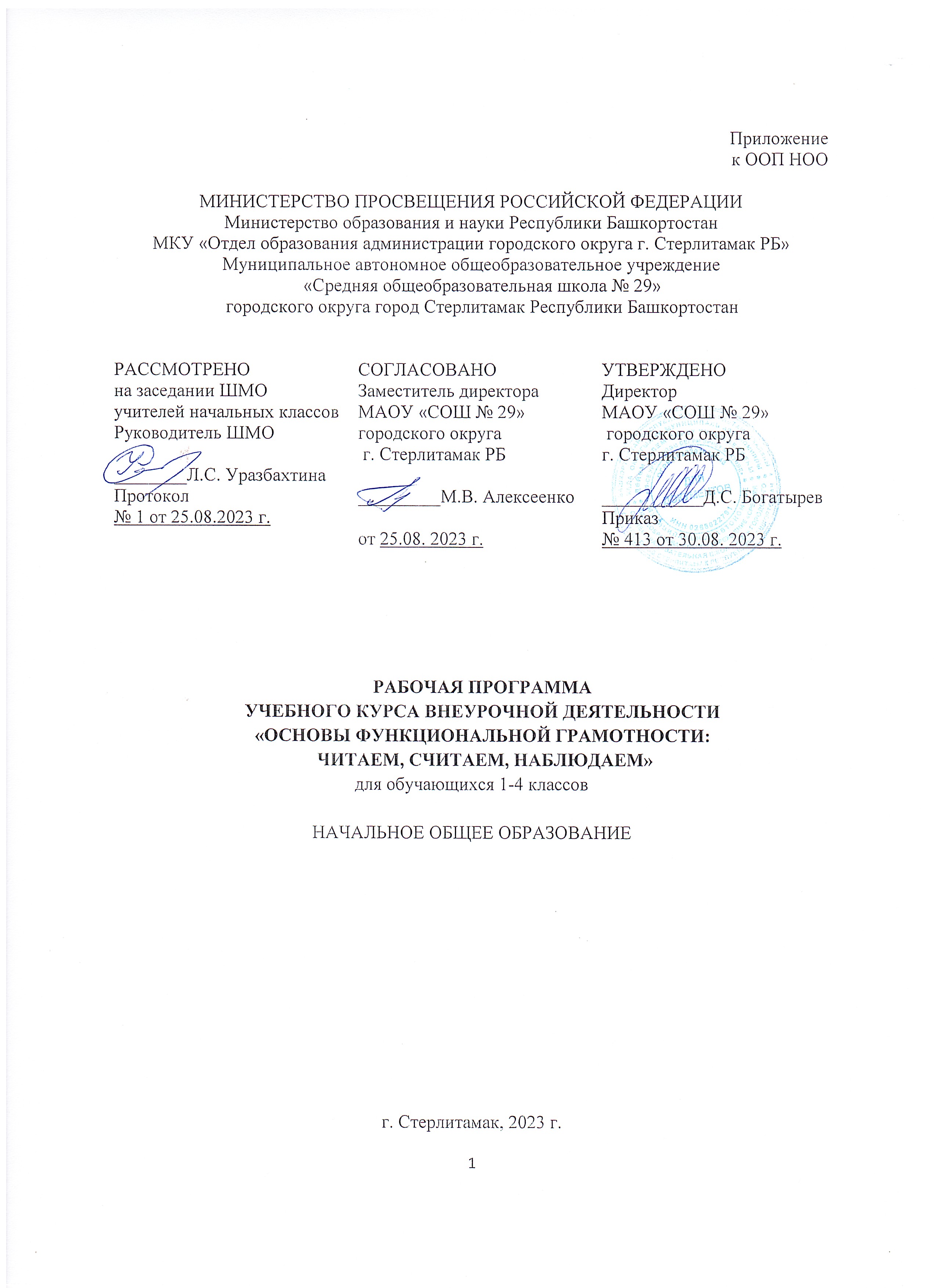 ОглавлениеВведение	3Рабочая программа учебного курса «Основы функциональной грамотности: читаем, считаем, наблюдаем (В мире русского языка)»	6Пояснительная записка	6Содержание программы курса	8Тематическое планирование курса	20Методические рекомендации к реализации курса	34 Рабочая программа учебного курса «Основы функциональной грамотности: читаем, считаем, наблюдаем (В мире информации)»	46Пояснительная записка	46Содержание программы курса	48Тематическое планирование курса	51Методические рекомендации к реализации курса	65ПРИЛОЖЕНИЕ	69ВведениеВнеурочная деятельность в начальной школе понимается как создание в школе образовательной среды, способствующей успешному освоению основной образовательной программы, реализации целей обучения, развитию и воспитанию обучающихся в формах, отличающихся от урока. При организации внеурочной работы школа учитывает требования к целям, содержанию, формам проведения, которые раскрываются в ряде нормативно-правовых документов (см. Приложение).В обновлённом Федеральном государственном образовательном стандарте начального общего образования (ФГОС НОО) отмечается, что достижения обучающихся, полученные в результате изучения учебных предметов и учебных курсов внеурочной деятельности, характеризуются совокупностью познавательных, коммуникативных и регулятивных универсальных учебных действий (УУД) и способностью их использовать на практике. Таким образом, подтверждается единство учебной и внеучебной образовательной деятельности и определяется роль внеучебной работы в едином процессе формирования и совершенствования УУД.В основе предлагаемой программы лежит идея использовать специфику внеурочной деятельности для получения более высоких результатов освоения основной образовательной программы по направлению – основы функциональной грамотности: читаем, считаем, наблюдаем. Эта специфика проявляется в следующем:1. Приоритетными функциями учебного курса внеурочной деятельности является расширение возможностей образовательной среды школы для гармоничного развития обучающихся, совершенствования их функциональной грамотности. Например, в «Методических рекомендациях по уточнению понятия и содержания внеурочной деятельности в рамках реализации основных образовательных программ, в том числе в части проектной деятельности»1 подчёркивается, что «целью внеурочной деятельности является обеспечение достижения ребёнком планируемых результатов освоения основной образовательной программы за счёт расширения информационной, предметной, культурной среды, в которой происходит образовательная деятельность, повышения гибкости её организации».1Письмо Минобрнауки России от 18.08.2017 г. N 09-1672 «О направлении Методических рекомендаций по уточнению понятия и содержания внеурочной деятельности в рамках реализации основных образовательных программ, в том числе в части проектной деятельности», [Электронный ресурс].К специфике внеурочной деятельности относится и большая возможность проявления индивидуальных интересов и способностей детей, которые свободны в определении своего вклада в общее дело, в реализации творческого подхода при решении поставленных задач. Внеурочные занятия создают возможность в течение длительного времени, а значит, более углублённо, детально и сосредоточенно изучать одну и ту же тему, что положительно влияет на успешность результатов.Программа, которая предлагается в данном пособии, посвящена внеурочной деятельности с целью совершенствования функциональной грамотности учащегося. Программа построена как курс по двум направлениям «В мире русского языка» и «В мире информации». Как известно, понятие «функциональная грамотность» появилось в мировой дидактике в 70-годы прошлого столетия и рассматривалось, как способность человека использовать навыки чтения и письма в повседневных жизненных ситуациях. В современном начальном образовании функциональная грамотность рассматривается более широко и затрагивает не только интеллектуальную сферу человека, но и собственно коммуникативную, эмоциональную и рефлексивную. Во всех названных сферах взаимодействия человека с окружающей действительностью, главенствующим является его готовность к практическому применению приобретённых знаний.Интеллектуальная готовность проявляется в способности:а)	использовать знания-умения-навыки в нестандартных ситуациях;б)добывать,	интерпретировать	и	оценивать	информацию,	которая необходима для решения новой задачи (учебной и житейской);в) конструировать алгоритмы универсальных действий в разных видах деятельности;г) ориентироваться в разных методах познания мира;д) владеть элементарными исследовательскими умениями (выдвигать гипотезы, предполагать возможное развитие явления, события), использовать их при необходимости.Коммуникативная готовность проявляется в способности:а) ориентироваться в различных формах коммуникации, осознанно решать средствами языка различные учебные и житейские задачи;б) выбирать языковые средства сообразно ситуации общения с учётом культуры коммуникации;в) владеть письменной речью с целью разрешения учебных задач и различных жизненных ситуаций.Эмоциональная готовность проявляется в способности:а) воспринимать окружающий мир эмоционально-положительно;б) стремиться к обогащению своих знаний, получать удовлетворение от познавательной деятельности;в) испытывать чувства, свойственные самостоятельной познавательной деятельности, а также совместному учебному и повседнейному труду со сверстниками (радость, удивление, увереннось, огорчение).Рефлексивная готовность проявляется в способности:а) планировать саммостоятельную познавательную деятельность;б) контролировать, оценивать, корректировать процесс и результат своей работы;в) объективно оценивать свой вклад в совместную познавательную деятельность со сверстниками.Все указанные характеристики представляются посредством конкретного предметного содержания и являются универсальными. Предлагаемая программа построена на содержании образовательных областей русский язык, математика и информатика.Рабочая программа учебного курса внеурочной деятельности «Основы функциональной грамотности: читаем, считаем, наблюдаем (В мире русского языка)»Пояснительная запискаРабочая программа учебного курса внеурочной деятельности «Основы функциональной грамотности: читаем, считаем, наблюдаем (В мире русского языка)», реализуемая на уровне начального общего образования с 1 по 4 класс в рамках внеурочной деятельности по направлению «функциональная грамотность», составлена на основе обновлённого ФГОС НОО, а также на основе Примерной программы воспитания3. При составлении программы были учтены целевые ориентиры, зафиксированные в Концепции преподавания русского языка и литературы в Российской Федерации4, в Федеральной рабочей программе начального общего образования «Русский язык». Кроме того, приняты во внимание теоретические и практические подходы к формированию и оцениванию функциональной грамотности учащихся, которая проявляется:В готовности успешно взаимодействовать с изменяющимся окружающим миром,в возможности решать различные (в том числе нестандартные) учебные и жизненные задачи, применять сформированные умения в разных видах деятельности;в способности строить социальные отношения в соответствии с нравственно-этическими ценностями социума, правилами партнёрства и сотрудничества.Поскольку существенное место в характеристике функциональной грамотности отводится интеллектуальной, эмоциональной, коммуникативной и рефлексивной готовности учащегося применять полученные знания в учебных и жизненных ситуациях, то одним из целевых приоритетов данного курса является обеспечение переноса приобретённых при изучении основного курса «Русского языка» предметных и метапредметных умений в новые ситуации, связанные с решением практических задач.Предлагаемый курс направлен на формирование у учащихся, прежде всего, таких компонентов функциональной грамотности, как языковая (в том числе орфографическая) и коммуникативная, но при этом необходимо отметить и его потенциал в формировании читательской и информационной грамотности.2 Федеральный государственный образовательный стандарт начального общего образования. Утверждён приказом Министерства просвещения Российской Федерации 31.05.2021 г., № 286.3 Примерная рабочая программа воспитания для общеобразовательных организаций. (Одобрена решением федерального учебно-методического объединения по общему образованию, протокол от 23 июня 2022 г. № 3/22), [Электронный ресурс].4 Концепция русского языка и литературы в РФ. Утверждена распоряжением Правительства Российской Федерации от 9 апреля 2016 г. № 637-р, [Электронный ресурс].Основные цели учебного курса:развитие познавательного интереса к изучению русского языка;стремление к совершенствованию собственной языковой культуры;развитие умения осуществлять целесообразный отбор языковых средств для построения содержательных, связных и нормативно грамотных конструктов, как устных, так и письменных;совершенствование навыков диалогической и монологической речи;развитие творческих способностей при создании разнообразных по объёму и содержанию письменных текстов;освоение различных способов работы с лингвистической информацией;развитие читательских умений;развитие учебных действий самоконтроля и самооценивания.Для достижения заявленных целей при конструировании содержания курса были выделены следующие блоки: «Создаём книгу», «Слова и словари», «Решаем языковые задачи, ставим эксперимент», «Ищем ключ к разгадке тайн языка», «Пора действовать: проба пера». Выделение этих блоков позволяет обеспечить создание ситуаций, в которых младшие школьники будут использовать получаемые на уроках основного курса «Русского языка» теоретические знания и языковые умения в нестандартных ситуациях, совершенствовать свои коммуникативные умения.Содержание блока «Создаём книгу» связано с освоением приёмов создания различных по тематике мини-книг. В ходе создания мини-книг происходит включение младших школьников в продуктивную деятельность, направленную на создание творческого продукта, при этом тематика книг связана с теми дидактическими единицами, которые изучаются на уроках русского языка.Содержание блока «Слова и словари» связано как с обогащением опыта работы со словарями, так и с приобретением опыта создания собственных мини-словарей, выступающих как опора при выполнении учебных и практических заданий.Содержание блока «Решаем языковые задачи, ставим эксперимент» направлено на активизацию речемыслительных способностей школьников, на приобретение опыта решения лингвистических задач.Содержание блока «Ищем ключ к разгадке тайн языка» предоставляет возможность задуматься над теми проблемами, которые не обсуждались на уроках, но могут быть решены на факультативных занятиях с опорой на дополнительный языковой материал и помощь учителя.Блок «Пора действовать: проба пера» обеспечивает совершенствование устной и письменной речи младших школьников, направлен на развитие творчества в процессе создания текстов. Блоки «Создаём книгу» и «Пора действовать: проба пера» являются центральными.Форма организации: факультативный курс проводится в классе с использованием фронтальной, групповой, парной и индивидуальной работы.Некоторые занятия могут быть проведены в библиотеке школы, компьютерном классе (это позволит использовать компьютер при оформлении некоторых результатов выполнения заданий).Место в учебном плане: данный курс осуществляется в рамках внеурочной деятельности по направлению «функциональная грамотность». Общее количество часов: 135, из них в первом классе – 33 часа, во 2–4 классах – по 34 часа.Содержание программы курса1 класс: период «Обучение грамоте»5 Блок «Создаём книгу» (9 часов). Приёмы создания и озвучивания книги «Истории в картинках»: составление рассказов в картинках; оформление личной страницы в книге«Истории в картинках»; составление устного рассказа с опорой на собственную страницу книги; подготовка к озвучиванию собственной страницы; презентация совместно созданной книги (классу, родителям, друзьям).Приёмы коллективного создания книги «Всему название дано»: распределение предложенных подписей на слова и предложения; соотнесение подписей (слова) и предметных рисунков; соотнесение подписей (предложения) и сюжетных рисунков; составление подписей и предложенных новых рисунков; иллюстрирование страниц книги в соответствии с подписями; восстановление из набора слов подписей под сюжетными рисунками; презентация созданной книги.Приёмы создания книги «О чём мне рассказала буква»: художественное оформление страницы книги, посвящённой выбранной букве – необычное изображение буквы (например, по типу «буквицы»); отражение ответов на вопросы: какие звуки умеет записывать эта буква; в каких словах живёт эта буква; запись самых любимых слов с этой буквой; запись предложения, все слова которого начинаются с этой буквы; презентация своей страницы.Блок «Слова и словари» (2 часа)Приёмы составления словаря «Слова, которые мы раньше не знали»: выявление слов, значение которых требует уточнения; иллюстрирование слов рисунками или написание очень краткого объяснения значения слова; подбор предложений с этими словами.Блок «Ищем ключ к разгадке тайн языка» (2 часа)Постановка и обсуждение проблемных вопросов, например: Всегда ли писали так, как мы пишем сейчас? Легко ли было понимать письма в рисунках? Почему было трудно читать берестяные грамоты? Как соотносятся5 Начальным этапом изучения предметов «Русский язык» и «Литературное чтение» в 1 классе является курс «Обучение грамоте», поскольку между основным курсом «Русского языка» и факультативом существуют чёткие связи, то содержание факультатива в 1 классе распределено на два периода: «Обучение грамоте» и «Систематический курс».звуки и буквы в современном русском языке? Как слова живут в словаре? Зачем знать алфавит?Блок «Пора действовать: проба пера» (2 часа)Приёмы создания устного рассказа «Моя любимая игра»: выбор игры, о которой хочется рассказать; составление для одноклассника небольшого рассказа, в котором не называется игра, но рассказывается, как в неё играть; отгадывание игры, о которой рассказал одноклассник; подготовка с одноклассником совместного рассказа о двух играх для всего класса; презентация коротких рассказов.1 класс: систематический курс Блок «Создаём книгу» (6 часов)Приёмы создания ученической книги «Что умеют обозначать слова»: различение слов, называющих предметы, признаки предметов, действия предметов; создание странички «Слова умеют называть предметы»; создание странички «Слова умеют называть признаки предметов»; создание странички«Слова умеют называть действия предметов»; объединение страниц в общую книгу; презентация своей книги.Приёмы создания книги «Кто с кем говорит»: разметка предложенных диалогов; оформление странички с диалогом и иллюстрациями к нему (иллюстрации обязательно должны содержать изображение участников диалога); самостоятельный подбор диалогов из различных книг; оформление странички с подобранным диалогом; составление диалога в паре с одноклассником; совместное оформление странички; составление общей книги; презентация книги.Блок «Слова и словари» (4 часа)Алгоритм создания мини-словаря «Слова, которые мы раньше не знали»: выявление слов, значение которых требует уточнения; иллюстрирование слов рисунками или написание очень краткого объяснения значения слова; подбор предложений с этими словами.Приёмы создания личных словариков трудных слов «Я обязательно запомню, как писать эти слова»: внесение нескольких слов с орфограммой«Гласные после шипящих в сочетаниях жи, ши (в положении под ударением), ча, ща, чу, щу»; внесение нескольких слов с сочетаниями чк, чн; внесение нескольких слов с непроверяемыми гласными и согласными.Блок «Решаем языковые задачи, ставим эксперимент» (1 час)Приёмы решения несложных лингвистических задач, например: Когда звонкие согласные уступают место парным глухим согласным? Почему с непарными звонкими легче?Блок «Ищем ключ к разгадке тайн языка» (2 часа)Приёмы сравнения языковых единиц на примере сравнения шипящих звуков: Много ли общего у шипящих? А в чём отличие?Приёмы работы с проблемным вопросом: особенности ответа на проблемный вопрос. Примерные вопросы: Трудно ли из слов составитьпредложение? Можно ли из одних и тех же слов составить разные предложения?Блок «Пора действовать: проба пера» (3 часа)Приёмы создания коротких заметок для классной газеты на примере заметки «Самое интересное событие первого класса» для классной газеты«Наш интересный первый школьный год»: от первоначального замысла через черновик к финальному варианту заметки и её художественному оформлению; совместное оформление газеты.класс Блок «Создаём книгу» (10 часов)Приёмы создания книги «Зачем мы общаемся»: оформление странички с рисунком, на котором изображена ситуация общения; распределение подготовлённых страничек по главам книги «Рассказать о каком-то событии»,«Что-то объяснить», «Помочь что-то представить» и др.Приёмы создания книги «Иллюстрированный словарь антонимов»: подготовка страницы к одной паре антонимов: объяснение значений слов с помощью рисунков или с помощью словарной статьи; составление нескольких предложений с выбранными словами; презентация своей страницы; составление общей книги.Приёмы создания книги «Словарь синонимов»: подготовка страницы с одним синонимическим рядом; составление предложений с каждым словом из ряда; поиск предложений, в которых невозможна синонимическая замена; презентация своей страницы; составление общей книги.Приёмы создания книги «Такие разные предложения!»: подготовка трёх страниц книги (на странице написано предложение и сделана иллюстрация к нему): страницы с повествовательным предложением, страница с вопросительным предложением, страница с побудительным предложением; составление общей книги по главам: «Наши повествовательные предложения», «Наши вопросительные предложения», «Наши побудительные предложения».Блок «Слова и словари» (6 часов)Приёмы работы с толковым словариком: найти в словарике пять указанных слов и выписать их значение.Составления словаря «Слова, которые мы раньше не знали»: выявление слов, значение которых требует уточнения; работа со словарной статьёй в толковом словаре, запись значения слова; подбор предложений с этими словами.Приёмы нахождения в словаре многозначных слов в процессе выполнения практической работы.Отработка алгоритма работы с личными словариками трудных слов «Я обязательно запомню, как писать эти слова»: запись и орфографический анализ нескольких слов с орфограммой «Проверяемые безударные гласные в корне слова»; запись и орфографический анализ нескольких слов ссочетаниями чт, щн, нч; запись и орфографический анализ нескольких слов с непроверяемыми гласными и согласными.Блок «Решаем языковые задачи, ставим эксперимент» (4 часа)Приёмы решения несложных лингвистических задач, например: Где поставить ударение: от «бéрега – берега́» до «дóроги дорóги»; Почему тебя могут не понять, если ты ошибёшься в месте ударения?Приёмы решения лингвистической задачи «Найди слово по описанию его звуковой формы».Решение языковых загадок: «Где поставить точку?»; «Слезать или слизать; посидеть или поседеть?»; «Слитно или раздельно: от «сухой – с ухой» до «несуразные вещи – несу разные вещи».Блок «Ищем ключ к разгадке тайн языка» (3 часа)Приёмы работы с проблемными вопросами. Проблемные вопросы: Только ли на русском языке говорят в России? Трудно ли из слов составить предложение? Можно ли из одних и тех же слов составить разные предложения? Могут ли слова в предложении подсказывать, какой знак поставить в конце предложения?Приёмы формулирования ответа на проблемный вопрос. Проблемный вопрос: Как доказать, что гусь гусенице не родственник?Приёмы практического поиска ответов на проблемные вопросы. Проблемные вопросы: «Как найти в предложении слово, которое нужно выделить логическим ударением? Как найти в вопросе слово, которое должно быть выделено логическим ударением, если известен ответ? Изменится ли ответ, если в вопросе логическим ударением будет выделено другое слово?»Блок «Пора действовать: проба пера» (9 часов)Приёмы рифмования. Составление рифмовок для лучшего запоминания места ударения в словах в соответствии с нормами современного русского литературного языка (из перечня слов, включённых в орфоэпический словарик учебника).Составление небольших диалогов с обязательным включением в них слов из орфоэпического словарика учебника, разыгрывание составленных диалогов.Восстановление деформированных текстов (прозаических и стихотворных) с пропуском синонимов и антонимов.Приёмы составления шуточных диалогов для классной газеты «И тут все засмеялись».Приёмы создания лингвистической сказки на примере орфографической сказки, например: «Как безударный звук в корне себе букву искал» / «Что случилось в царстве слов, когда пропал разделительный мягкий знак» / «Что произошло, когда все прописные буквы превратились в строчные» / «Что произошло, когда все стали писать так, как слышат».класс Блок «Создаём книгу» (9 часов)Приёмы создания книги «Интересные тексты-повествования»: подбор текста-повествования (стихотворного или прозаического); художественное оформление страницы с подобранным текстом-повествованием; презентация своей страницы, составление общей книги.Приёмы создания книги «Интересные тексты-описания»: подбор текста- описания (художественного или научно-познавательного); художественное оформление страницы с подобранным текстом-описанием; презентация своей страницы, составление общей книги.Приёмы создания книги «Интересные тексты-рассуждения»: подбор текста-рассуждения; художественное оформление страницы с подобранным текстом-рассуждением; презентация своей страницы, составление общей книги.Приёмы создания книги «Умеет ли плакать дождь и точно ли у бабушки золотые руки?»: подбор фрагментов текстов, в которых есть слова, употреблённые в переносном значении; художественное оформление страницы с подобранными фрагментами текстов с включением юмористических рисунков; презентация своей страницы, составление общей книги.Блок «Слова и словари» (3 часа)Приёмы составления словаря «Слова, которые мы раньше не знали»: выявление слов, значение которых требует уточнения; работа со словарной статьёй в толковом словаре, объяснение значения слова; подбор предложений с этими словами.Отработка алгоритма работы с личными словариками трудных слов «Я обязательно запомню, как писать эти слова»: запись и орфографический анализ нескольких слов с орфограммой «Непроизносимые согласные в корне слова»; запись и орфографический анализ нескольких слов с разделительным твёрдым знаком; запись и орфографический анализ нескольких слов с непроверяемыми гласными и согласными.Блок «Решаем языковые задачи, ставим эксперимент» (5 часов)Влияние ошибок разных видов на понимание текста (на практическом уровне) в процессе выполнения лингвистической задачи «Читаем текст с ошибками: любая ли ошибка приводит к непониманию?»Приёмы решения лингвистической задачи «Когда мягкий знак не мягкий?».Приёмы моделирования текстов, состоящих только из имён существительных; только из имён прилагательных; только из глаголов. Выявление текстообразующей роли слов разных частей речи.Лингвистическая игра «Следствие ведут опытные сыщики»: ищем правильный порядок предложений.Блок «Ищем ключ к разгадке тайн языка» (3 часа)Приёмы работы с проблемными вопросами. Проблемные вопросы: Отражается ли в языке история народа? Можно ли наблюдать за языком?Можно ли исследовать язык? Бывает ли такое, что слова перестают быть родственными?Блок «Пора действовать: проба пера» (12 часов)Приёмы составления фрагмента виртуальной экскурсии по залам Третьяковской галереи: составление устного рассказа по одной из предложенных репродукций картины; составление общей экскурсии по залу Третьяковской галереи; презентация подготовленной экскурсии.Отработка приёмов восстановления деформированных текстов (прозаических и стихотворных), с пропусками имён существительных, имён прилагательных, глаголов.Составление текста-описания для классной газеты «Догадайтесь: кто это? что это?»: в тексте описывается предмет или живое существо, но при этом не называется).Приёмы составления шуточных объявлений для классной газеты «В мире смешных объявлений».Приёмы создания лингвистической сказки на примере орфографической сказки, например: «Что случилось в царстве «Русский язык», когда у имён существительных пропали все окончания» / «Почему предлоги решили отдельно от имён существительных стоять».класс Блок «Создаём книгу» (9 часов)Приёмы создания книги «Иллюстрированный словарь фразеологизмов»: подготовка страниц в общую книгу – запись выбранного фразеологизма и его значения, шуточный рисунок к ситуации неправильного понимания значения фразеологизма, рисунок, передающий ситуацию, в которой уместно использовать данный фразеологизм, запись примеров предложений с данным фразеологизмом; презентация своих страниц; составление общей книги.Приёмы создания книги «Иллюстрированный словарь устаревших слов»: подготовка страниц в общую книгу – запись выбранного устаревшего слова и объяснение его значения, рисунок к слову, запись примеров предложений с данным устаревшим словом; презентация своих страниц; составление общей книги.Приёмы создания книги «Новые интересные тексты-повествования, тексты-описания, тексты-рассуждения»: подбор текста; художественное оформление страницы с подобранным текстом; выбор главы, где должен быть помещён текст (выбор между тремя главами «Тексты-повествования»,«Тексты-описания», «Тексты-рассуждения»); презентация своей страницы, составление общей книги.Блок «Слова и словари» (3 часа)Составления словаря «Слова, которые мы раньше не знали»: выявление слов, значение которых требует уточнения; работа со словарной статьёй в толковом словаре, объяснение значения слова; подбор предложений с этими словами.Отработка алгоритма работы с личными словариками трудных слов «Я обязательно запомню, как писать эти слова»: запись и орфографический анализ нескольких слов с непроверяемыми гласными и согласными; запись и орфографический анализ нескольких имён существительных, в окончаниях которых допускались ошибки; запись и орфографический анализ нескольких имён прилагательных, в окончаниях которых допускались ошибки.Блок «Решаем языковые задачи, ставим эксперимент» (5 часов)Приёмы решения лингвистической задачи «Когда в глаголах мягкий знак не мягкий?».Лингвистическая игра «Следствие ведут опытные сыщики»: ищем лишние предложения.Приёмы создания текстов на основе схемы-модели (в схеме-модели у имён существительных и имён прилагательных отсутствуют окончания).Приёмы решения лингвистической задачи «Видели козлика Моли или козлика Моля?»Приёмы решения лингвистической задачи «Теплица и теплится: звучат одинаково, а пишутся?».Блок «Ищем ключ к разгадке тайн языка» (3 часа)Приёмы работы с проблемными вопросами. Проблемный вопрос: Можно ли экспериментировать с языком? Как рождаются нормы и правила языка? Можно ли разобрать по составу «несуществующие» слова (на примере отдельных моделей слов)? Как доказать, что у суффиксов есть значение? Можно ли по произношению понять, из какой области России приехал человек?Блок «Пора действовать: проба пера» (12 часов)Приёмы написания лингвистической заметки «История слова» в классную газету «Знакомые незнакомцы: история слов»: выбор слова; изучение истории происхождения выбранного слова; составление письменного мини-текста о слове; редактирование текста; оформление для размещения в газете; совместное оформление газеты.Приёмы написания текста-рассуждения для классного журнала «Почему это важно»: выбор тезиса, который будет доказываться (тематика любая, акцент на возможности доказательства важности использования того или иного предмета или выполнения того или иного действия); подбор аргументов; написание первичного текста-рассуждения; обсуждение текста с одноклассником, редактирование текста; написание окончательного варианта текста, оформление в виде страницы журнала.Приёмы создания текста письма незнакомому сверстнику, изучающему русский язык.Приёмы создания лингвистической сказки, например: «Что было, когда исчезли все распространённые предложения» / «Приключение запятой в царстве однородных членов предложения» / «Что было, когда из текстов были похищены все наречия».Приёмы корректирования текстов с учётом соблюдения точности, правильности речи.Предлагаемый учебный курс внеурочной деятельности изучается в процессе внеурочной деятельности, вместе с тем, можно ожидать его существенный вклад в реализацию требований стандарта. Предметные результаты изучения учебного курса:К концу первого класса обучающийся научится:создавать	страницы	мини-книги	в	соответствии	с предложенными приёмами;использовать знание последовательности букв русского алфавита для упорядочения небольшого списка слов;применять	изученные	правила	правописания	при	записи небольшого собственного текста;находить и исправлять ошибки на изученные правила, описки;находить в тексте слова, значение которых требует уточнения;составлять предложение из набора форм слов;устно составлять текст по сюжетным картинкам и на основе наблюдений;использовать приёмы решения несложных лингвистических задач;создавать короткую заметку.К концу второго класса обучающийся научится:осознавать язык как основное средство общения;создавать страницы в мини-книги предложенной тематики;выявлять в тексте случаи употребления многозначных слов, понимать их значения и уточнять значение по учебным словарям;подбирать примеры употребления синонимов и антонимов;распознавать слова, отвечающие на вопросы «кто?», «что?»; «что делать?», «что сделать?» «какой?», «какая?», «какое?», «какие?»;применять	изученные	правила	правописания	при	записи собственного текста небольшого объёма;находить и исправлять ошибки на изученные правила, описки;пользоваться толковым, орфографическим словарями;создавать собственные мини-словарики;составлять	предложения	из	слов,	устанавливая	между ними смысловую связь по вопросам;составлять текст из разрозненных предложений, частей текста;составлять небольшие диалоги на заданную тему;сочинять сказку с опорой на орфографический материал. К концу третьего класса обучающийся научится:создавать страницы в мини-книги предложенной тематики;распознавать слова, употреблённые в прямом и переносном значении (простые случаи);определять значение слова в тексте;уточнять значение слова с помощью толкового словаря;определять вид предложения по цели высказывания;применять	изученные	правила	правописания	при	записи собственного текста;находить и исправлять ошибки на изученные правила, описки;подбирать тексты разных типов;строить устное диалогическое и монологическое высказывание (3—5 предложений на определённую тему, по результатам наблюдений);восстанавливать деформированный текст;создавать фрагмент виртуальной экскурсии, включающий рассказ с опорой на репродукцию картины;создавать небольшие устные и письменные тексты-объявления, включающие фрагменты текста-описания;сочинять сказку с опорой на орфографический материал. К концу четвёртого класса обучающийся научится:объяснять роль языка как основного средства общения;выявлять в речи слова, значение которых требует уточнения, определять значение слова по контексту;различать распространённые и нераспространённые предложения;распознавать предложения с однородными членами; составлять предложения с однородными членами; использовать предложения с однородными членами в речи;применять изученные правила правописания при записи собственного текста;находить и исправлять орфографические и пунктуационные ошибки на изученные правила, описки;осознавать ситуацию общения (с какой целью, с кем, где происходит общение); выбирать адекватные языковые средства в ситуации общения;строить устное диалогическое и монологическое высказывание (4—6 предложений), соблюдая орфоэпические нормы, правильную интонацию, нормы речевого взаимодействия;создавать небольшие устные и письменные тексты (3—5 предложений) для конкретной ситуации письменного общения (письма, объявления и др.);корректировать деформированный текст;писать (после предварительной подготовки) сочинения по заданным темам;осуществлять поиск информации;уточнять значение слова с помощью справочных изданий, в том числе из числа верифицированных электронных ресурсов, включённых в федеральный перечень.сочинять лингвистическую сказку.Изучение учебного курса способствует достижению ряда личностных результатов:осознание языка как одной из главных духовно-нравственных ценностей народа;становление ценностного отношения к русскому языку, отражающему историю и культуру страны;стремление к самовыражению в искусстве слова; осознание важности русского языка как средства общения и самовыражения;познавательный интерес к изучению русского языка, активность, инициативность, любознательность и самостоятельность в его познании;соблюдение правил безопасного поиска в информационной среде дополнительной информации в процессе языкового образования;бережное отношение к окружающим людям, проявляющееся в выборе приемлемых способов речевого самовыражения и соблюдении норм речевого этикета и правил общения;первоначальные представления о системе языка как одной из составляющих целостной научной картины мира.Учебный курс внеурочной деятельности обладает потенциалом достижения ряда метапредметных результатов. У обучающегося будут сформированы следующие познавательные универсальные учебные действия:Базовые логические действия:сравнивать различные языковые единицы (звуки, слова, предложения, тексты), устанавливать основания для сравнения языковых единиц (принадлежность к той или иной части речи, грамматический признак, лексическое значение и др.);находить в языковом материале закономерности и противоречия на основе наблюдения;выявлять недостаток информации для решения учебной и практической задачи на основе предложенного алгоритма, формулировать запрос на дополнительную информацию;устанавливать причинно­следственные связи в ситуациях наблюдения за языковым материалом, делать выводы.Базовые исследовательские действия:формулировать цель, планировать изменения языкового объекта, речевой ситуации;проводить по предложенному плану несложное лингвистическое мини­исследование;формулировать выводы и подкреплять их доказательствами на основе результатов проведённого наблюдения за языковым материалом;прогнозировать возможное развитие процессов, событий и их последствия в аналогичных или сходных ситуациях.Работа с информацией:выбирать источник получения информации: нужный словарь для получения запрашиваемой информации, для уточнения;находить представленную в явном виде информацию в предложенном источнике: в словарях, справочниках;распознавать достоверную и недостоверную информацию самостоятельно или на основании предложенного учителем способа её проверки (обращаясь к словарям, справочникам, дополнительным пособиям);соблюдать с помощью взрослых (педагогических работников, родителей, законных представителей) правила информационной безопасности при поиске информации в Интернете (информации о написании и произношении слова, о значении слова, о происхождении слова, о синонимах слова);анализировать и создавать текстовую, видео­, графическую, звуковую информацию в соответствии с учебной задачей.В результате изучения учебного курса «В мире русского языка» у обучающегося формируются коммуникативные универсальные учебные действия:Общение:воспринимать и формулировать суждения, выражать эмоции в соответствии с целями и условиями общения в знакомой среде;проявлять уважительное отношение к собеседнику, соблюдать правила ведения диалоги и дискуссии;признавать возможность существования разных точек зрения;корректно и аргументированно высказывать своё мнение;строить речевое высказывание в соответствии с поставленной задачей;создавать устные и письменные тексты (описание, рассуждение, повествование) в соответствии с речевой ситуацией;готовить небольшие публичные выступления о результатах индивидуальной, парной и групповой работы, о результатах наблюдения, выполненного мини­исследования;подбирать иллюстративный материал (рисунки, фотографии) к создаваемой мини-книге.В результате изучения учебного курса «В мире русского языка» у обучающегося формируются регулятивные универсальные учебные действия:Самоорганизация:планировать действия по решению практической задачи для получения результата;выстраивать последовательность выбранных действий.Самоконтроль:устанавливать причины успеха/неудач учебной деятельности;корректировать	свои	действия	для	преодоления речевых и орфографических ошибок;соотносить результат деятельности с поставленной задачей;находить	ошибку,	допущенную	при	работе	с	языковымматериалом, находить орфографическую и пунктуационную ошибку;сравнивать результаты своей деятельности и деятельности одноклассников, объективно оценивать их по предложенным критериям.Совместная деятельность:принимать цель совместной деятельности, коллективно строить действия по её достижению: распределять роли, договариваться, обсуждать процесс и результат совместной работы;проявлять готовность руководить, выполнять поручения, подчиняться, самостоятельно разрешать конфликты;ответственно выполнять свою часть работы;оценивать свой вклад в общий результат;выполнять совместные проектные задания с опорой на предложенные образцы.Тематическое планирование учебного курса внеурочной деятельностикласс (1 ч в неделю, всего 33 часа)класс (1 ч. в неделю, всего 34 часа)класс (1 ч. в неделю, всего 34 часа)класс (1 ч. в неделю, всего 34 часа)Методические рекомендации к реализации учебного курса внеурочной деятельности Рабочая программа учебного курса «В мире русского языка» отражает современные требования к формированию функциональной грамотности учащихся. Обеспечивает возможность формирования у учащихся таких компонентов функциональной грамотности, как языковая (в том числе орфографическая), коммуникативная, читательская, информационная. Предлагаемое содержание учебного курса способствует приобретению опыта решения учебных и практических задач, формированию интеллектуальной, коммуникативной, эмоциональной и рефлексивной готовности к взаимодействию с окружающим миром, практическому применению приобретённых знаний, предметных и универсальных способов действий.Актуальность введения учебного курса внеурочной деятельности «В мире русского языка» связана с тем, что получаемые в процессе обучения теоретические знания и приобретаемые языковые умения должны применяться учащимися не только в учебных ситуациях. Обеспечение более широкой практики применения полученных знаний и умений для совершенствования речевого самовыражения и самоконтроля будет в большей степени гарантировать овладение учащимися функциональной грамотностью. Учебный курс внеурочной деятельности расширяет опыт выполнения практико- ориентированных заданий, при выполнении которых учащиеся:актуализируют получаемые теоретические сведения о системе языка;отрабатывают навык нормативного, целесообразного, уместного использования языковых средств в разнообразных условиях общения;развивают свои способности использовать приобретённые знания и умения при решении конкретных задач в разных видах речевой деятельности: говорении, аудировании, чтении, письме.Курс выступает дополнительным условием формирования языковой грамотности, понимаемой как совокупность умений, навыков, способов деятельности, обеспечивающих: стремление к развитию чувства языка, совершенствованию собственной языковой культуры; целесообразный отбор языковых средств для построения содержательных, связных и нормативно грамотных конструктов, как устных, так и письменных; готовность к осознанию терминологических и понятийных характеристик системы языка.Более свободная форма проведения факультативного курса позволяет внести значительный вклад в формирование коммуникативной грамотности, понимаемой как способность к успешной коммуникативной деятельности с учётом особенностей учебной и жизненной ситуации и культуры речевого общения; готовность к целесообразному использованию языковых средств при создании устных и письменных высказываний (текстов) разных типов и жанров, в том числе описаний, повествований, рассуждений, доказательств, информационных высказываний и пр.; потребность в рефлексивной оценке своей коммуникативной деятельности.При выполнении заданий учебного курса внеурочной деятельности важно организовывать учебный диалог, обсуждение решения лингвистических задач, в ходе которого учащиеся высказывают различные мнения, доказывают правильность выбранного решения. При построении учебного курса активно используются задания, способствующие развитию у учащихся следующих умений:определять коммуникативную задачу и в соответствии с ней отбирать речевые средства;соблюдать в соответствии с коммуникативной задачей речевые нормы в монологе и дискуссии;использовать языковые средства для выделения смысловых центров своего высказывания;создавать письменные тексты с использованием необходимых речевых средств;делать вывод об успешности решения коммуникативной задачи, обосновывать вывод и использовать его для построения более успешной коммуникации в будущем.Вклад учебного курса внеурочной деятельности в формирование читательской и информационной грамотности обеспечивается работой с лингвистическими текстами, словарями и справочниками, созданием младшими школьниками собственных мини-словарей. Информационная грамотность проявляется в осознании необходимости расширения своего информационного поля; способности ориентироваться в информационном потоке, правильно оценивать надёжность, достоверность, целесообразность информации; совокупности умений, обеспечивающих эффективный поиск, отбор, интерпретацию и применение информации в соответствии с учебной задачей или житейской проблемой.При конструировании содержания курса были выделены следующие блоки: «Создаём книгу», «Слова и словари», «Решаем языковые задачи, ставим эксперимент», «Ищем ключ к разгадке тайн языка», «Пора действовать: проба пера». Охарактеризуем каждый блок с точки зрения его целевой направленности и логики разворачивания содержания.Блок «Создаём книгу» связан с освоением приёмов создания различных по тематике мини-книг. В ходе создания мини-книг происходит включение учащихся в продуктивную деятельность, направленную на создание творческого продукта, при этом тематика книг связана с теми дидактическими единицами, которые изучаются на уроках русского языка. Письменная речь – это не простая сумма устной речи и технического навыка письма, это особый вид речевой деятельности, которому нужно учить и который проходит в своём развитии множество этапов. Одним из возможных этапов в формировании основ письменной речи является создание учащимися мини-книг. Творческий потенциал такой работы проявляется в отборе содержания таких книг, в их художественном оформлении. В процессе работы по созданию мини-книги важно использовать совместную, парную игрупповую работу. Это позволяет распределить силы ребят, развивает способность к коллективному творчеству, позволяет учесть разный уровень навыка чтения. Работа над мини-книгами проходит в несколько этапов, таких как, обсуждение приёмов создания мини-книги, индивидуальное выполнение страницы книги, обсуждение в парах или группах.Охарактеризуем содержание работы по данному блоку с 1 по 4 класс и методические особенности работы с этим содержанием. В 1 классе это центральный блок, на его изучение отведено 15 часов: 9 часов в период обучения грамоте и 6 часов в период изучения систематического курса. Такое внимание к блоку вызвано тем, что в первом классе дети ещё не очень хорошо владеют техническим навыком письма, в связи с этим невозможно уделить много времени блоку «Пора действовать: проба пера». При создании мини- книг в меньшей степени востребован навык письма, при этом активно развиваются творческие возможности первоклассников.Приведём содержание работы по данному блоку в 1 классе.Приёмы создания и озвучивания книги «Истории в картинках»: составление рассказов в картинках; оформление личной страницы в книге«Истории в картинках»; составление устного рассказа с опорой на собственную страницу книги; подготовка к озвучиванию собственной страницы; презентация совместно созданной книги (классу, родителям, друзьям).Приёмы коллективного создания книги «Всему название дано»: распределение предложенных подписей на слова и предложения; соотнесение подписей (слова) и предметных рисунков; соотнесение подписей (предложения) и сюжетных рисунков; составление подписей и предложенных новых рисунков; иллюстрирование страниц книги в соответствии с подписями; восстановление из набора слов подписей под сюжетными рисунками; презентация созданной книги.Приёмы создания книги «О чём мне рассказала буква»: художественное оформление страницы книги, посвящённой выбранной букве – необычное изображение буквы (например, по типу «буквицы»); отражение ответов на вопросы: какие звуки умеет записывать эта буква; в каких словах живёт эта буква; запись самых любимых слов с этой буквой; запись предложения, все слова которого начинаются с этой буквы; презентация своей страницы.Приёмы создания ученической книги «Что умеют обозначать слова»: различение слов, называющих предметы, признаки предметов, действия предметов; создание странички «Слова умеют называть предметы»; создание странички «Слова умеют называть признаки предметов»; создание странички«Слова умеют называть действия предметов»; объединение страниц в общую книгу; презентация своей книги.Приёмы создания книги «Кто с кем говорит»: разметка предложенных диалогов; оформление странички с диалогом и иллюстрациями к нему (иллюстрации обязательно должны содержать изображение участников диалога); самостоятельный подбор диалогов из различных книг; оформлениестранички с подобранным диалогом; составление диалога в паре с одноклассником; совместное оформление странички; составление общей книги; презентация книги.Во втором классе на данный блок отводится 6 часов. Приведём содержание работы по данному блоку во 2 классе.Приёмы создания книги «Зачем мы общаемся»: оформление странички с рисунком, на котором изображена ситуация общения; распределение подготовлённых страничек по главам книги «Рассказать о каком-то событии»,«Что-то объяснить», «Помочь что-то представить» и др.Приёмы создания книги «Иллюстрированный словарь антонимов»: подготовка страницы к одной паре антонимов: объяснение значений слов с помощью рисунков или с помощью словарной статьи; составление нескольких предложений с выбранными словами; презентация своей страницы; составление общей книги.Приёмы создания книги «Словарь синонимов»: подготовка страницы с одним синонимическим рядом; составление предложений с каждым словом из ряда; поиск предложений, в которых невозможна синонимическая замена; презентация своей страницы; составление общей книги.Приёмы создания книги «Такие разные предложения!»: подготовка трёх страниц книги (на странице написано предложение и сделана иллюстрация к нему): страницы с повествовательным предложением, страница с вопросительным предложением, страница с побудительным предложением; составление общей книги по главам: «Наши повествовательные предложения», «Наши вопросительные предложения», «Наши побудительные предложения».В третьем классе на данный блок отводится 9 часов. Приведём содержание работы по данному блоку в 3 классе.Приёмы создания книги «Интересные тексты-повествования»: подбор текста-повествования (стихотворного или прозаического); художественное оформление страницы с подобранным текстом-повествованием; презентация своей страницы, составление общей книги.Приёмы создания книги «Интересные тексты-описания»: подбор текста- описания (художественного или научно-познавательного); художественное оформление страницы с подобранным текстом-описанием; презентация своей страницы, составление общей книги.Приёмы создания книги «Интересные тексты-рассуждения»: подбор текста-рассуждения; художественное оформление страницы с подобранным текстом-рассуждением; презентация своей страницы, составление общей книги.Приёмы создания книги «Умеет ли плакать дождь и точно ли у бабушки золотые руки?»: подбор фрагментов текстов, в которых есть слова, употреблённые в переносном значении; художественное оформление страницы с подобранными фрагментами текстов с включениемюмористических рисунков; презентация своей страницы, составление общей книги.В четвёртом классе на данный блок также отводится 9 часов. Приведём содержание работы по данному блоку в 4 классе.Приёмы создания книги «Иллюстрированный словарь фразеологизмов»: подготовка страниц в общую книгу – запись выбранного фразеологизма и его значения, шуточный рисунок к ситуации неправильного понимания значения фразеологизма, рисунок, передающий ситуацию, в которой уместно использовать данный фразеологизм, запись примеров предложений с данным фразеологизмом; презентация своих страниц; составление общей книги.Приёмы создания книги «Иллюстрированный словарь устаревших слов»: подготовка страниц в общую книгу – запись выбранного устаревшего слова и объяснение его значения, рисунок к слову, запись примеров предложений с данным устаревшим словом; презентация своих страниц; составление общей книги.Приёмы создания книги «Новые интересные тексты-повествования, тексты-описания, тексты-рассуждения»: подбор текста; художественное оформление страницы с подобранным текстом; выбор главы, где должен быть помещён текст (выбор между тремя главами «Тексты-повествования»,«Тексты-описания», «Тексты-рассуждения»); презентация своей страницы, составление общей книги.Содержание блока «Слова и словари» связано как с обогащением опыта работы со словарями, так и с приобретением опыта создания собственных мини-словарей, выступающих как опора при выполнении учебных и практических заданий. В программе по предмету «Русский язык» предусмотрена работа со словарями, каждый учебник включает несколько видов словариков (орфографический, толковый, орфоэпический, словарик синонимов и т.д.). Однако на уроках не всегда обеспечивается формирование опыта практической работы со словарями из-за недостаточного объёма времени. Факультативный курс восполняет этот дефицит. Предусмотрены несколько видов практических работ со словарями (как включёнными в структуру учебника, так и оригинальными словарями для младших школьников). Ведение младшими школьниками общеклассных и личных словарей важно как для расширения словарного запаса школьников, так и для повышения уровня их орфографической грамотности.Покажем логику разворачивания содержания данного блока с 1 по 4 класс. В первом классе на данный блок отведено 6 часов – 2 часа в период обучения грамоте, 4 часа при изучении систематического курса. Приведём содержание работы по данному блоку в 1 классе.Приёмы составления словаря «Слова, которые мы раньше не знали»: выявление слов, значение которых требует уточнения; иллюстрирование слов рисунками или написание очень краткого объяснения значения слова; подбор предложений с этими словами.Алгоритм создания мини-словаря «Слова, которые мы раньше не знали»: выявление слов, значение которых требует уточнения; иллюстрирование слов рисунками или написание очень краткого объяснения значения слова; подбор предложений с этими словами.Приёмы создания личных словариков трудных слов «Я обязательно запомню, как писать эти слова»: внесение нескольких слов с орфограммой«Гласных после шипящих в сочетаниях жи, ши (в положении под ударением), ча, ща, чу, щу»; внесение нескольких слов с сочетаниями чк, чн; внесение нескольких слов с непроверяемыми гласными и согласными.Во втором классе на данный блок отводится 6 часов. Приведём содержание работы по данному блоку во 2 классе.Приёмы работы с толковым словариком: найти в словарике пять указанных слов и выписать их значение.Составления словаря «Слова, которые мы раньше не знали»: выявление слов, значение которых требует уточнения; работа со словарной статьёй в толковом словаре, запись значения слова; подбор предложений с этими словами.Приёмы нахождения в словаре многозначных слов в процессе выполнения практической работы.Отработка алгоритма работы с личными словариками трудных слов «Я обязательно запомню, как писать эти слова»: запись и орфографический анализ нескольких слов с орфограммой «Проверяемые безударные гласные в корне слова»; запись и орфографический анализ нескольких слов с сочетаниями чт, щн, нч, с непроверяемыми гласными и согласными.В третьем классе на данный блок отводится 3 часа. Это связано с тем, что основные приёмы отработаны в предыдущих классах и стоит задача закрепления приёмов, а основная работа проводится третьеклассниками самостоятельно по закреплённым алгоритмам. Приведём содержание работы по данному блоку в 3 классе.Приёмы составления словаря «Слова, которые мы раньше не знали»: выявление слов, значение которых требует уточнения; работа со словарной статьёй в толковом словаре, объяснение значения слова; подбор предложений с этими словами.Отработка алгоритма работы с личными словариками трудных слов «Я обязательно запомню, как писать эти слова»: запись и орфографический анализ нескольких слов с орфограммой «Непроизносимые согласные в корне слова»; запись и орфографический анализ нескольких слов с разделительным твёрдым знаком, с непроверяемыми гласными и согласными.В четвёртом классе на данный блок также отводится 3 часа. Приведём содержание работы по данному блоку в 4 классе.Составления словаря «Слова, которые мы раньше не знали»: выявление слов, значение которых требует уточнения; работа со словарной статьей в толковом словаре, объяснение значения слова; подбор предложений с этими словами.Отработка алгоритма работы с личными словариками трудных слов «Я обязательно запомню, как писать эти слова»: запись и орфографический анализ нескольких слов с непроверяемыми гласными и согласными; запись и орфографический анализ нескольких имён существительных, в окончаниях которых допускались ошибки; запись и орфографический анализ нескольких имён прилагательных, в окончаниях которых допускались ошибки.Содержание блока «Решаем языковые задачи, ставим эксперимент» направлено на активизацию речемыслительных способностей школьников, на приобретение опыта решения лингвистических задач. Одна из целей факультативного курса связана с формированием интеллектуальной готовности к взаимодействию с окружающим миром, с готовностью к решению нестандартных задач. Лингвистические задачи – достаточно необычный для учащихся вид задач, а овладение приёмами решения этих задач вносит вклад в развитие познавательных универсальных учебных действий.Охарактеризуем логику разворачивания содержания этого блока от 1 к 4 классу. В первом классе на этот блок отведён только 1 час, поскольку у первоклассников еще недостаточно знаний для решения большого спектра задач. Содержание занятий.Приёмы решения несложных лингвистических задач, например: Когда звонкие согласные уступают место парным глухим согласным? Почему с непарными звонкими легче?Во втором классе на данный блок отводится 4 часа. Приведём содержание работы по данному блоку во 2 классе.Приёмы решения несложных лингвистических задач, например: Где поставить ударение: от «бéрега – берега́» до «дóроги дорóги»; Почему тебя могут не понять, если ты ошибёшься в месте ударения?Приёмы решения лингвистической задачи «Найди слово по описанию его звуковой формы».Решение языковых загадок: «Где поставить точку?»; «Слезать или слизать; посидеть или поседеть?»; «Слитно или раздельно: от «сухой – с ухой» до «несуразные вещи – несу разные вещи».В третьем классе на данный блок отводится 5 часов. Приведём содержание работы по данному блоку в 3 классе.Влияние ошибок разных видов на понимание текста (на практическом уровне) в процессе выполнения лингвистической задачи «Читаем текст с ошибками: любая ли ошибка приводит к непониманию?»Приёмы решения лингвистической задачи «Когда мягкий знак не мягкий?».Приёмы моделирования текстов, состоящих только из имён существительных; только из имён прилагательных; только из глаголов. Выявление текстообразующей роли слов разных частей речи.Лингвистическая игра «Следствие ведут опытные сыщики»: ищем правильный порядок предложений.В четвёртом классе на данный блок также отводится 5 часов. Приведём содержание работы по данному блоку в 4 классе.Приёмы решения лингвистической задачи «Когда в глаголах мягкий знак не мягкий?».Лингвистическая игра «Следствие ведут опытные сыщики»: ищем лишние предложения. Приёмы создания текстов на основе схемы-модели (в схеме-модели у имён существительных и имён прилагательных отсутствуют окончания).Приёмы решения лингвистической задачи «Видели козлика Моли или козлика Моля?». Приёмы решения лингвистической задачи «Теплица и теплится: звучат одинаково, а пишутся?».Содержание блока «Ищем ключ к разгадке тайн языка» предоставляет возможность задуматься над теми проблемами, которые не обсуждались на уроках, но могут быть решены на факультативных занятиях с опорой на дополнительный языковой материал и помощь учителя. На данный блок в программе отводится не очень много часов, это связано с тем, что в рамках факультативного курса по направлению «функциональная грамотность» задача углубления и расширения знаний не является приоритетной. Тем не менее, некоторые дополнительные сведения о языке даются, происходит это через постановку проблемных вопросов и поиск ответов с опорой на дополнительные тексты и совместные обсуждения.Охарактеризуем логику разворачивания содержания этого блока от 1 к 4 классу. В первом классе на этот блок отведено 4 часа. Приведём содержание работы по данному блоку в 1 классе.Постановка и обсуждение проблемных вопросов, например: Всегда ли писали так, как мы пишем сейчас? Легко ли было понимать письма в рисунках? Почему было трудно читать берестяные грамоты? Как соотносятся звуки и буквы в современном русском языке? Как слова живут в словаре? Зачем знать алфавит?Приёмы сравнения языковых единиц на примере сравнения шипящих звуков: Много ли общего у шипящих? А в чём отличие?Приёмы работы с проблемным вопросом: особенности ответа на проблемный вопрос. Примерные вопросы: Трудно ли из слов составить предложение? Можно ли из одних и тех же слов составить разные предложения?Во втором классе на этот блок отведено 3 часа. Приведём содержание работы по данному блоку во 2 классе.Приёмы работы с проблемными вопросами. Проблемные вопросы: Только ли на русском языке говорят в России? Трудно ли из слов составить предложение? Можно ли из одних и тех же слов составить разные предложения? Могут ли слова в предложении подсказывать, какой знак поставить в конце предложения?Приёмы формулирования ответа на проблемный вопрос. Проблемный вопрос: Как доказать, что гусь гусенице не родственник?Приёмы практического поиска ответов на проблемные вопросы. Проблемные вопросы: «Как найти в предложении слово, которое нужно выделить логическим ударением? Как найти в вопросе слово, которое должно быть выделено логическим ударением, если известен ответ? Изменится ли ответ, если в вопросе логическим ударением будет выделено другое слово?»В третьем классе на этот блок отведено 3 часа. Приведём содержание работы по данному блоку в 3 классе.Приёмы работы с проблемными вопросами. Проблемные вопросы: Отражается ли в языке история народа? Можно ли наблюдать за языком? Можно ли исследовать язык? Бывает ли такое, что слова перестают быть родственными?В четвёртом классе на этот блок также отведено 3 часа. Приведём содержание работы по данному блоку в 4 классе.Приёмы работы с проблемными вопросами. Проблемный вопрос: Можно ли экспериментировать с языком? Как рождаются нормы и правила языка? Можно ли разобрать по составу «несуществующие» слова (на примере отдельных моделей слов)? Как доказать, что у суффиксов есть значение? Можно ли по произношению понять, из какой области России приехал человек?Блок «Пора действовать: проба пера» обеспечивает совершенствование устной и письменной речи учащихся, направлен на развитие творчества в процессе создания текстов. Этот блок является центральным в программе курса. Именно в рамках этого блока учащиеся приобретают опыт создания собственных текстов. Содержание данного блока позволяет сочетать работу по формированию языковой и коммуникативной грамотности. У создающего собственный текст автора всегда должна быть реальная коммуникативная задача. Текст создаётся для определённой ситуации, рассчитан на определённого читателя. В содержание учебного курса заложены такие виды работ, как создание классных газет и классного журнала. Работа над газетами и журналом проходит в несколько этапов, таких как, совместное обсуждение приёмов создания текста заметки, статьи, индивидуальное написание текста, обсуждение в парах или группах, редактирование индивидуальных текстов, совместное оформление газет и журнала с возможным распределением ролей: кто-то занимается иллюстрированием, кто-то подготовкой текста в окончательном варианте (текст может быть написан от руки или набран на компьютере). Для развития творческих возможностей и успешного овладения письменным языком как средством общения очень полезны различные виды переписки. Важно использовать любую возможность и предлагать детям написать письмо в музей, вести переписку с детьми другого города / страны, рассказывая о событиях школьной жизни.Охарактеризуем логику разворачивания содержания этого блока от 1 к 4 классу. В первом классе на этот блок отведено 5 часов: 2 часа в периодобучения грамоте и 3 часа в период изучения систематического курса. Приведём содержание работы по данному блоку в 1 классе.Приёмы создания устного рассказа «Моя любимая игра»: выбор игры, о которой хочется рассказать; составление для одноклассника небольшого рассказа, в котором не называется игра, но рассказывается, как в неё играть; отгадывание игры, о которой рассказал одноклассник; подготовка с одноклассником совместного рассказа о двух играх для всего класса; презентация коротких рассказов.Приёмы создания коротких заметок для классной газеты на примере заметки «Самое интересное событие первого класса» для классной газеты«Наш интересный первый школьный год»: от первоначального замысла через черновик к финальному варианту заметки и её художественному оформлению; совместное оформление газеты.Во втором классе на этот блок отведено 9 часов. Приведём содержание работы по данному блоку во 2 классе.Приёмы рифмования. Составление рифмовок для лучшего запоминания места ударения в словах в соответствии с нормами современного русского литературного языка (из перечня слов, включённых в орфоэпический словарик учебника).Составление небольших диалогов с обязательным включением в них слов из орфоэпического словарика учебника, разыгрывание составленных диалогов.Восстановление деформированных текстов (прозаических и стихотворных) с пропуском синонимов и антонимов.Приёмы составления шуточных диалогов для классной газеты «И тут все засмеялись».Приёмы создания лингвистической сказки на примере орфографической сказки, например: «Как безударный звук в корне себе букву искал» / «Что случилось в царстве слов, когда пропал разделительный мягкий знак» / «Что произошло, когда все прописные буквы превратились в строчные» / «Что произошло, когда все стали писать так, как слышат».В третьем классе на этот блок отведено 12 часов. Приведём содержание работы по данному блоку в 3 классе.Приёмы составления фрагмента виртуальной экскурсии по залам Третьяковской галереи: составление устного рассказа по одной из предложенных репродукций картины; составление общей экскурсии по залу Третьяковской галереи; презентация подготовленной экскурсии.Отработка приёмов восстановления деформированных текстов (прозаических и стихотворных), с пропусками имён существительных, имён прилагательных, глаголов.Составление текста-описания для классной газеты «Догадайтесь: кто это? что это?»: в тексте описывается предмет или живое существо, но при этом не называется.Приёмы составления шуточных объявлений для классной газеты «В мире смешных объявлений».Приёмы создания лингвистической сказки на примере орфографической сказки, например: «Что случилось в царстве «Русский язык», когда у имён существительных пропали все окончания» / «Почему предлоги решили отдельно от имён существительных стоять».В четвёртом классе на этот блок также отведено 12 часов. Приведём содержание работы по данному блоку в 4 классе.Приёмы написания лингвистической заметки «История слова» в классную газету «Знакомые незнакомцы: история слов»: выбор слова; изучение истории происхождения выбранного слова; составление письменного мини-текста о слове; редактирование текста; оформление для размещения в газете; совместное оформление газеты.Приёмы написания текста-рассуждения для классного журнала «Почему это важно»: выбор тезиса, который будет доказываться (тематика любая, акцент на возможности доказательства важности использования того или иного предмета или выполнения того или иного действия); подбор аргументов; написание первичного текста-рассуждения; обсуждение текста с одноклассником, редактирование текста; написание окончательного варианта текста, оформление в виде страницы журнала.Приёмы создания текста письма незнакомому сверстнику, изучающему русский язык.Приёмы создания лингвистической сказки, например: «Что было, когда исчезли все распространённые предложения» / «Приключение запятой в царстве однородных членов предложения» / «Что было, когда из текстов были похищены все наречия».Приёмы корректирования текстов с учётом соблюдения точности, правильности речи.Как следует из представленного содержания, в рамках блока значительное внимание уделено созданию лингвистических сказок. Это продуктивная форма, позволяющая соединить несколько целей – отработка приобретённых знаний, формирование опыта использования знаний в нестандартной ситуации, развитие творческих возможностей, воображения в ходе трансформации знаний о русском языке в сказочный сюжет. Одним из этапов работы над лингвистической сказкой является предварительное формулирование языкового факта или орфографического правила, которые взяты за основу сказки. Сказочный сюжет разворачивается с учётом логики языка.Рабочая программа учебного курса внеурочной деятельности  «Основы функциональной грамотности: читаем, считаем, наблюдаем (В мире информации)»Пояснительная запискаВнеурочная деятельность в современной начальной школе обладает особенностями, способствующими достижению учащимися более высоких результатов освоения основной образовательной программы по направлению– функциональная грамотность.Первой особенностью является расширение возможностей образовательной среды Организации для гармоничного развития обучающегося. В этом плане изучение учебного курса «В мире информации», построенного на содержании разных предметных курсов и имеющего в основе формирование у школьников опыта в поиске, представлении, интерпретации и презентации информации, способствует развитию функциональной грамотности. Результатом его освоения будет совершенствование умений и навыков, которые дети получают на уроках. К примеру, в ходе обучения осуществляется развитие учебных действий, связанных с самоорганизацией обучающегося. Школьник учится работать с инструкциями, правилами, планами, алгоритмами: выполнять, дополнять, упорядочивать шаги, тестировать, составлять с помощью педагога и без помощи извне. Серьёзное внимание уделяется становлению коммуникативных действий в процессе коллективного обсуждения, построения диалога и совместного решения в паре, индивидуального комментирования хода решения, объяснения ситуации, составления таблиц и диаграмм. Изучение учебного курса сопровождается формированием такой личностной характеристики учащегося, как самостоятельность. Обучающимся предлагаются упражнения на самооценку, самоконтроль, поиск и идентификацию ошибок, инициативные решения (составление заданий, выбор посильного задания, планирование своих действий и проверка полноты, правильности их выполнения). Учебный курс «В мире информации» обеспечивает также расширение информационной среды, в которой учащийся применяет универсальные учебные действия, развитие познавательной активности и интереса ребенка к работе с данными, сведениями, фактами.Вторая особенность внеурочной деятельности – больше возможностей в использовании различных форм организации занятий. На занятиях курса «В мире информации» ребята могут работать над фронтальным рассмотрением проблем, действовать в парах, группах или самостоятельно в зависимости от содержания и интересов самих обучающихся. Также педагог может организовывать с детьми прогулки, экскурсии, посещения местных выставок,проводить опросы с целью получения, оформления данных, интерпретации полученной информации.Третья особенность – максимальный учёт интересов и потребностей детей, уровня их академической подготовки с целью расширения возможностей для получения новых знаний, предупреждения трудностей в обучении. Например, если обучающиеся легко справляется с математическим материалом, то через информационные действия – моделирование ситуации, выбор всех условий и данных задания, обнаружение разных способов решения/представления результатов – может быть существенно повышена успешность в освоении других дисциплин (окружающего мира, русского языка и др.).Основная цель курса – развитие информационной грамотности как интегративного компонента функциональной грамотности. Это интегративное качество современного школьника включаетготовность к жизни и функционированию в информационном обществе;способность расширять представления о формах, способах передачи данных;владение базовыми умениями, такими, как чтение, сохранение и представление сведений в заданной и самостоятельно выбранном виде, их оценка и безопасное использование.Важнейшей задачей курса «В мире информации» в начальной школе является работа с информацией – чтение, представление и интерпретация данных, представленных в заданной или самостоятельно выбранной форме. Идёт развитие умений работать с источником информации (учебным заданием, текстом для ознакомительного изучения, объектами, описанными в упражнениях); распознавать достоверную и недостоверную информацию в пределах изученного содержания; анализировать, сравнивать, сохранять и защищать данные. Дети дополняют и составляют таблицы, диаграммы, другие модели для рационального представления информации; кодируют и декодируют информацию. Учебный курс внеурочной деятельности позволяет развивать регулятивные способности ребёнка: планировать и записывать ход решения, рационального выполнения учебных действий; соблюдать правила информационной безопасности.Развитие выделенных характеристик на разнообразном предметном содержании вносит существенный вклад в становление функциональной грамотности обучающегося – его готовности (интеллектуальной, коммуникативной, эмоциональной и рефлексивной) к практическому применению приобретённых знаний.Курс реализует интегративный подход в обучении: младшие школьники включаются в решение различных предметных задач с помощью информационных умений и действий (алгоритмизация, тестирование правил русского языка; классификация объектов, изучаемых на математике иокружающем мире; смысловое чтение художественных, научно- познавательных, инструктивных текстов и т.д.).Умения, действия и операции, которые развивает или осваивает обучающийся (поиск, чтение, выбор, анализ, представление в определённой форме, интерпретация данных и сведений) могут быть использованы школьниками на разных уроках для моделирования учебных ситуаций, планирования хода рассуждений и презентации результатов решения (составление планов и алгоритмов, схем и таблиц, утверждений и примеров).Отличительной особенностью курса является также включение элементов содержания из разных учебных программ, вызывающих затруднения в ходе их освоения в рамках основного курса. К этим элементам относятся инструкции и алгоритмы из русского языка, анализ разных видов текстов из курса литературного чтения, проведение исследования (математика, окружающий мир), решение логических задач (математика).Содержание курса в начальной школе имеет междисциплинарный характер. В ходе его изучения у школьников формируются учебные операции и действия, которые закрепляются и совершенствуются при изучении разных учебных предметов.Содержание программы учебного курса внеурочной деятельностиТема «Ориентируемся». Ориентирование в пространстве. Описание местоположения. Ориентирование в учебной книге: расположение оглавления, основных правил, примеров решений, записи, оформления. Ориентирование во времени (например, во время выполнения контрольных заданий), в других величинах, прикидывать и оценивать их значения. Ориентирование в устройствах для передачи, хранения и использования информации.Тема «Конструируем и моделируем (инфографика)». Визуальное представление информации: конструирование целого из частей (из деталей игры – фигуры; из этапов – алгоритма, из действий – плана решения и т.д.); создание моделей, которые используются для решения разнообразных задач. Например, модели линейки, куба, заданного маршрута (с использованием схемы); специальные модели для выполнения заданий – модель текста задачи, модель решения на калькуляторе. Кодирование и декодирование информации, моделирование учебной ситуации, адекватная передача данных. Конструирование алгоритмов с использованием блок-схем, в том числе алгоритмы с условным переходом, циклом. Моделирование хода решения задачи с использованием различных методов (например, метод перебора для нахождения всех решений учебной задачи, проверки правильности утверждения). Тестирование и применение разных методов решения учебной задачи: перебор вариантов, исследование, алгоритм, представление информации в таблице или на другой модели, «дерево» всех решений.Тема «Рассуждаем». Выделение и называние признаков конкретных объектов, групп объектов, работа по инструкции. Проверка истинности данного предложения («Верно ли, что…») или ложности (неверно) утверждений, которые составляются и проверяются самими обучающимися (в ходе парной или групповой работы). Работа по плану (заданному, самостоятельно составленному), тестирование алгоритма или метода решения. Построение и проверка рассуждений, связанных с разными решениями одной и той же задачи, обобщением способа решения группы задач. Решение логических задач с использованием разных изученных методов. Комментирование хода решения, его изменений при изменении условия или вопроса задания.Тема «Работаем с информацией, представленной в разной форме». Работа с информацией, представленной в разной форме (текст, таблица, схема, диаграмма, рисунок). Сопоставление информации в рамках как одной формы представления (строки в таблице, столбцы на диаграмме, данные в тексте), так и разных (сведения таблицы и текста, текста и диаграммы, текста и схемы и т.д.). Установление взаимосвязи между житейским опытом ребёнка и объективной информацией о явлении или событии. Для формирования умения классифицировать известные и изученные на разных предметах объекты, школьники учатся сначала выделять существенное основание, затем проводят группировку по заданному основанию, классификацию по одному или нескольким основаниям с использованием таблиц, схем, дополнять и составлять таблицу; придумывать задания на использование таблицы. Читать, анализировать и достраивать диаграмму, отвечать на вопросы с помощью сведений, представленных на диаграмме; сопоставлять информацию, представленную в таблице и на диаграмме; доказывать истинность утверждения с помощью данных диаграммы, рассуждений, вычислений; дополнять диаграмму, строить столбцы. Круговая диаграмма, работа с графиком.Тема «Защищаем данные (информационная безопасность)». Правила работы с электронными устройствами и информационной безопасности. Приёмы сохранения и защиты личных данных необходимых для жизни, учёбы. Правила безопасного пользования сетью Интернет (под руководством педагога).Тема «Играем и думаем». Мотивация к познавательной деятельности посредством игры. Выполнение игровых заданий с более сложными дидактическими целями, разного уровня сложности. Комментирование хода своих действий. Использование игр: танграм, колумбово яйцо, монгольская игра, судоку, крестики-нолики, морской бой и др.Тематическое планирование учебного курса внеурочной деятельности 1 класс (1 ч в неделю, октябрь-май, всего 30 часов)2 класс (1 ч. в неделю, всего 34 часа)класс (1 ч. в неделю, всего 34 часа)класс (1 ч. в неделю, всего 34 часа)Методические рекомендации к реализации учебного курса внеурочной деятельностиТема «Ориентируемся». Изучение этого раздела в каждом классе начинается с развития умения ориентироваться в пространстве любого учебника, рабочей тетради, словаря и любого другого учебного или дополнительного пособия. В процессе обучения младшие школьники учатся ориентироваться в пространстве (описание местоположения), в учебной теме (расположение в учебнике оглавление, основных правил, примеры решений, записи, оформления); во времени (например, во время выполнения контрольных заданий), в других величинах, прикидывать и оценивать их значения. Приобретают опыт ориентировки в устройствах для передачи, хранения и использования информации.Тема «Конструируем и моделируем (инфографика)». Основное назначение раздела – накопление младшим школьником опыта визуального представления информации: конструирования целого из частей (из деталей игры – фигуры; из этапов – алгоритма, из действий – плана решения и т.д.) и создания моделей, которые он использует для решения разнообразных задач. Например, модели линейки, куба, заданного маршрута (с использованием схемы); специальные модели для выполнения заданий – модель текста задачи, модель решения на калькуляторе.В стандарте начального общего образования указано, что достижения обучающихся характеризуют их способность «овладевать учебными знаково- символическими средствами, являющимися результатами освоения программы»6 обучения. Поэтому особое место в курсе занимает работа по формированию умения кодировать и декодировать информацию, моделировать учебную ситуацию, адекватно передавать данные. Обучающиеся третьих-четвёртых классов учатся моделировать ход решения задачи с использованием различных методов (например, метод перебора для нахождения всех решений учебной задачи, проверка и обоснование правильности утверждения). Школьники приобретают опыт тестирования и применения разных методов решения учебной задачи: перебор вариантов, исследование, алгоритм, представление информации в таблице или на другой модели, дерево всех решений.Тема «Рассуждаем». В рамках этого раздела у школьников формируется умение выделять и называть признаки конкретных объектов, групп объектов, работать по инструкции. Уже в первом классе дети приобретают опыт проверки истинности данного предложения («Верно ли, что…»), который в дальнейшем лежит в основе объяснения истинности (верно) или ложности (неверно) утверждений, которые составляются и проверяются самими обучающимися (в ходе парной или групповой работы). Обучающиеся учатся рассуждать, работая по плану (заданному, самостоятельно составленному),6 Федеральный государственный образовательный стандарт начального общего образования. Утверждён приказом Министерства просвещения Российской Федерации 31.05.2021 г., № 286, [Электронный ресурс] – С.5тестируя алгоритм или метод решения. Специальное внимание уделяется построению и проверке рассуждений, связанных с разными решениями одной и той же задачи, обобщением способа решения группы задач. Отдельное место занимают логические задачи и их решение с использованием разных изученных методов. Для развития коммуникативных действий обучающихся активно используется приём комментирования хода решения, его изменений при изменении условия или вопроса задания.Тема «Работаем с информацией, представленной в разной форме». Изучение этого раздела позволяет формировать и закреплять умение школьников работать с информацией, представленной в разной форме (текст, таблица, схема, диаграмма, рисунок). Ученики учатся сопоставлять информацию в рамках как одной формы представления (строки в таблице, столбцы на диаграмме, данные в тексте), так и разных (сведения таблицы и текста, текста и диаграммы, текста и схемы и т.д.). Этот раздел помогает устанавливать взаимосвязь между житейским опытом ребёнка и объективной информацией о явлении или событии. Для формирования умения классифицировать известные и изученные на разных предметах объекты, школьники учатся сначала выделять существенное основание, затем проводят распределение по заданному основанию, а в дальнейшем – классификацию по одному или нескольким основаниям с использованием таблиц, схем.Со второго класса акцент делается на сборе, представлении, структурировании данных, которые предлагаются в явном виде или получены учеником самостоятельно в заданных источниках (в учебном задании, рабочей тетради, словаре или справочнике и т.д.). Проводится специальная работа по формированию информационных действий:при работе с таблицей – понимать назначение, находить данные, обобщать сведения по строкам и столбцам, использовать таблицу для построения решения (например, логических задач); дополнять и составлять таблицу; придумывать задания на использование таблицы;при работе с диаграммой – понимать устройство, назначение столбцов, осей; читать, анализировать и достраивать диаграмму, отвечать на вопросы с помощью сведений, представленных на диаграмме; сопоставлять информацию, представленную в таблице и на диаграмме; доказывать истинность утверждения с помощью данных диаграммы, рассуждений, вычислений; дополнять диаграмму, строить столбцы.Третьеклассники учатся выбирать достоверную и недостоверную информацию, представленную в таблице, на диаграмме или другой модели; сопоставлять одну и ту же информацию, представленную в разной форме; доказывать истинность утверждения с помощью данных диаграммы, рассуждений, вычислений. Пробуют силы в самостоятельном составлении заданий на работу с информацией.В четвёртом классе представления школьников о диаграмме расширяется при изучении круговой диаграммы, работе с графиком. Ребята учатся проверять правильность выполнения заданий с информацией всоответствии с предложенными критериями (полнота, достоверность, точность выполнение условия/условий).Младшие школьники могут использовать в работе данные и информацию, предлагаемую учителем в готовом виде или включиться в её поиск во время прогулок, экскурсий. Так, ребята могут собрать информацию об учениках школы, в определённый день вышедших на прогулку (из какого класса, сколько мальчиков/девочек) и представить информацию в таблице или на диаграмме.Тема «Защищаем данные (информационная безопасность)». Раздел изучается со второго класса. Серьёзное внимание уделяется развитию представлений ребёнка о правилах работы с электронными устройствами и об информационной безопасности. Школьники узнают простейшие приёмы сохранения и защиты личных данных, данных, необходимых для жизни, учёбы, обсуждают, учатся формулировать, применять правила безопасного пользования сетью Интернет (под руководством педагога).Тема «Играем и думаем». Данный раздел способствует повышению мотивации изучения курса – все школьники любят играть и выигрывать, придумывать свои игровые ситуации. В игре младшие школьники учатся выполнять задания с большим объёмом информации, разного уровня сложности, практикуются в комментировании хода своих действий. Игра провоцирует обучающихся убеждать, доказывать правильность полученного результата (совпадение ответа и образца, использование всех деталей, выполнение всех дополнительных условий и пр.), составлять правила и следовать им. В курсе могут использоваться знакомые детям и взрослым головоломки и игры: танграм, колумбово яйцо, монгольская игра, судоку, морской бой и др.Формированию функциональной грамотности будет способствовать использование различных форм организации, в которых младшие школьники будут применять освоенные в учебном процессе знания и умения работы с информацией. Занятия могут проводиться в классе с использованием фронтальной, групповой, парной и индивидуальной работы.Некоторые занятия могут быть проведены в библиотеке школы, компьютерном классе, во время прогулки или посещения школьной выставки, конкурса или концерта (сбор данных и сведений, представление информации о мероприятии, его результатах).Изучение некоторых тем целесообразно провести во время экскурсий, поездок или путешествий. Может быть запланировано посещение региональных музеев, выставок, одной из задач которых будет сбор информации, получение данных для их дальнейшего обобщения, представления в заданной или самостоятельно выбранной форме.Формы взаимодействия младших школьников во время занятийОбсуждение с одноклассниками. На обсуждение выносятся вопросы организации внеучебной работы (например, правил выполнения заданий впаре), способы выполнения заданий и поручений, вопросы и задания с разными способами решений, оформления.Работа в паре. Выделен материал, который целесообразно рассматривать в режиме парной работы, чтобы у младшего школьника была возможность прокомментировать однокласснику ход своих рассуждений, посоветоваться относительно идеи решения, выбрать посильную часть работы и понаблюдать, как выполняется другая часть.Самостоятельная работа. Выполнение задания без помощи извне на различном учебном и практическом содержании. Например, уже в первом классе, занимаясь конструированием, школьник может придумать и самостоятельно составить геометрическую фигуру по замыслу из фигур- частей. Четвероклассник может придумать свою задачу к конкретной ситуации из окружающего мира, опираясь на знание структурных элементов и правил составления задачи (вопрос должен соответствовать условию, у задачи должно быть хотя бы одно решение).Работа в предложенной ситуации. Младшим школьникам предлагается представить, что они находятся в определённом месте (в музее, в поликлинике) и им нужно выполнить поручение, связанное с работой с информацией. Ребята могут выбрать роль («я – экскурсовод», «я – врач») и оперировать с предложенными или найденными данными.ПРИЛОЖЕНИЕРекомендации разработаны с учётом следующих нормативно-правовых документов:Федеральный Закон «Об образовании в Российской Федерации» от 29.12.2012 г. №273-ФЗ (с изменениями), [Электронный ресурс].Федеральный государственный образовательный стандарт начального общего образования. Утверждён приказом Министерства просвещения Российской Федерации 31.05.2021 г., № 286, [Электронный ресурс].Федеральный закон «О внесении изменений в Федеральный закон «Об образовании в Российской Федерации» по вопросам воспитания обучающихся» от 31.07.2020 г. №304-ФЗ, [Электронный ресурс].Примерная основная образовательная программа начального общего образования (Одобрена решением федерального учебно-методического объединения по общему образованию, протокол 6/22 от 15.09.2022 г.), [Электронный ресурс].Примерная рабочая программа воспитания для общеобразовательных организаций. (Одобрена решением федерального учебно-методического объединения по общему образованию, протокол от 23 июня 2022 г. № 3/22), [Электронный ресурс].Концепция русского языка и литературы в РФ. Утверждена распоряжением Правительства Российской Федерации от 9 апреля 2016 г. № 637-р, [Электронный ресурс].Письмо Минобрнауки РФ от 12.05.2011 г. № 03-296 «Об организации внеурочной деятельности при введении федерального государственного образовательного стандарта общего образования», [Электронный ресурс].Письмо Министерства просвещения РФ от 5.09.2018 г. N 03-ПГ-МП- 42216 «Об участии учеников муниципальных и государственных школ Российской Федерации во внеурочной деятельности», [Электронный ресурс]. 9.Письмо	Минобрнауки	России	от	18.08.2017	г.	N	09-1672	«Онаправлении Методических рекомендаций по уточнению понятия и содержания внеурочной деятельности в рамках реализации основных образовательных программ, в том числе в части проектной деятельности», [Электронный ресурс]. БлоксодержанияТемы занятийОсновные виды деятельностиПериод «Обучение грамоте»Период «Обучение грамоте»Период «Обучение грамоте»Блок «Создаём книгу»(9 часов)Создаём книгу«Истории в картинках» (3 часа)Совместная работа: овладение приёмами создания и озвучивания мини-книги «Истории в картинках»: составление рассказов в картинках; оформление личной страницы в книге «Истории в картинках»; составление устного рассказа с опорой на собственную страницу книги; подготовка к озвучиванию собственной страницы; презентация совместно созданной книги (классу, родителям, друзьям).Индивидуальная работа: составление рассказа в картинках; оформление личной страницы в книге«Истории в картинках»; составление устного рассказа с опорой на собственную страницу книги; подготовка к озвучиванию собственной страницы.Совместная работа: презентация книги перед родителями, друзьямиБлок «Создаём книгу»(9 часов)Создаём книгу «Всему название дано»(3 часа)Совместная работа: овладение приёмами коллективного создания мини-книги «Всему название дано»: распределение предложенных подписей на слова и предложения; соотнесение подписей для предметных картинок (слова) и для сюжетных картинок (предложения); составление подписей к новым картинкам; иллюстрирование страниц книги в соответствии с подписями; восстановление подписей под сюжетными картинками из набора слов; презентация созданной книги.Индивидуальная работа: соотнесение подписей для предметных картинок (слова) и для сюжетных картинок (предложения); составление подписей к новым картинкам; иллюстрирование страниц книги в соответствии с подписями; восстановление подписей под сюжетными картинками из набора слов.Совместная работа: презентация книгиБлок «Создаём книгу»(9 часов)Создаём книгу «О чём мне рассказала буква» (3 часа)Совместная работа: овладение приёмами коллективного создания мини-книги «О чём мне рассказала буква»: художественное оформление страницы книги, посвящённой выбранной букве – необычное изображение буквы (например, по типу «буквицы»); отражение ответов на вопросы: какие звуки умеет записывать эта буква; в каких словах живёт эта буква; запись самых любимых слов с этой буквой; запись предложения, все слова которого начинаются с этой буквы; презентация своей страницы.Рассматривание иллюстраций страниц рукописных книг. Рассматривание заставок и буквиц.Индивидуальная работа: художественное оформление страницы книги, посвящённой выбранной букве – необычное изображение буквы (например, по типу «буквицы»); отражение ответов на вопросы: какие звуки умеет записывать эта буква; в каких словах живёт эта буква; запись самых любимых слов с этой буквой; запись предложения, все слова которого начинаются с этой буквы; подготовка к презентации своей страницы.Совместная работа: презентация общей книгиБлок«Слова и словари» (2 часа)Составляем словарь«Слова, которые мы раньше не знали» (2 часа)Составляем словарь«Слова, которые мы раньше не знали» (2 часа)Совместная работа: овладение приёмами составления словаря «Слова, которые мы раньше не знали»: выявление слов, значение которых требует уточнения; иллюстрирование слов рисунками или написание очень краткого объяснения значения слова; подбор предложений с этими словами.Индивидуальная работа: подбор 2-3 слов для создаваемого словаря, оформление подготовленного материалаБлок«Ищем ключ к разгадке тайн языка»(2 часа)Разгадываем тайны письма(2 часа)Разгадываем тайны письма(2 часа)Постановка и обсуждение проблемных вопросов, например: Всегда ли писали так, как мы пишем сейчас? Легко ли было понимать письма в рисунках? Почему было трудно читать берестяные   грамоты? Как соотносятся звуки и буквы в современном русском языке? Как слова живут в словаре? Зачем знать алфавит?Блок«Порадействовать: проба пера» (2 часа)Составляем и слушаем устные рассказы «Моя любимая игра»(2 часа)Составляем и слушаем устные рассказы «Моя любимая игра»(2 часа)Обсуждение плана составления устного рассказа «Моя любимая игра».Индивидуальная работа: создание устного рассказа «Моя любимая игра»: выбор игры, о которой хочется рассказать; составление для одноклассника небольшого рассказа, в котором не называется игра, но рассказывается, как в неё играть.Работа в парах: рассказ друг другу; отгадывание игры, о которой рассказал одноклассник; подготовка с одноклассником совместного рассказа о двух играх для всего класса.Совместная работа: презентация коротких рассказовПериод «Изучение систематического курса»Период «Изучение систематического курса»Период «Изучение систематического курса»Период «Изучение систематического курса»Блок	«Создаём книгу»(6 часов)Блок	«Создаём книгу»(6 часов)Создаём книгу«Что умеют обозначать слова» (3 часа)Совместная работа: обсуждение приёмов создания ученической книги «Что умеют обозначать слова»: различение слов, называющих предметы, признаки предметов, действия предметов; создание странички«Слова умеют называть предметы»; создание странички «Слова умеют называть признаки предметов»; создание странички «Слова умеют называть действия предметов»; объединение страниц в общую книгу; презентация своей книги.Индивидуальная работа: создание странички «Слова умеют называть предметы»; создание странички«Слова умеют называть признаки предметов»; создание странички «Слова умеют называть действия предметов»; подготовка к представлению своих страничек всему классу.Совместная работа: презентация страниц книги, оформление общей книгиБлок	«Создаём книгу»(6 часов)Блок	«Создаём книгу»(6 часов)Создаём книгу«Кто с кем говорит» (3 часа)Совместная работа: обсуждение приёмов создания книги «Кто с кем говорит»: разметка предложенных диалогов; оформление странички с диалогом и иллюстрациями к нему (иллюстрации обязательно должны содержать изображение участников диалога); самостоятельный подбор диалогов из различных книг; оформление странички с подобранным диалогом; составление диалога в паре с одноклассником; совместное оформление странички; составление общей книги; презентация книги.Совместная работа: разметка предложенных диалогов.Индивидуальная работа: оформление странички с диалогом и иллюстрациями к нему (иллюстрации обязательно должны содержать изображение участников диалога); самостоятельный подбор диалогов из различных книг; оформление странички с подобранным диалогом.Парная работа: составление диалога в паре с одноклассником; совместное оформление странички. Совместная работа: составление общей книги; презентация книгиБлок«Слова и словари» (4 часа)Продолжаемсоздавать словарь«Слова, которые мы раньше не знали»(2 часа)Индивидуальная работа: отработка алгоритма создания ученического словаря «Слова, которые мы раньше не знали»: выявление слов, значение которых требует уточнения; иллюстрирование слов рисунками или написание очень краткого объяснения значения слова; подбор предложений с этими словами.Совместная работа: презентация подготовленных страничек словаряБлок«Слова и словари» (4 часа)Создаём личныесловарики трудных слов «Я обязательно запомню, как писать эти слова»( 2 часа)Совместная работа: обсуждение приёмов создания личных словариков трудных слов «Я обязательно запомню, как писать эти слова»: внесение нескольких слов с орфограммой «Гласных после шипящих в сочетаниях жи, ши (в положении под ударением), ча, ща, чу, щу»; внесение нескольких слов с сочетаниями чк, чн; внесение нескольких слов с непроверяемыми гласными и согласными.Индивидуальная работа: заполнение личного словарика трудных слов «Я обязательно запомню, как писать эти слова»: внесение нескольких слов с орфограммой «Гласных после шипящих в сочетаниях жи, ши (в положении под ударением), ча, ща, чу, щу»; внесение нескольких слов с сочетаниями чк, чн; внесение нескольких слов с непроверяемыми гласными и согласнымиБлок «Решаем языковые задачи, ставим эксперимент» (1 час)Задачи бывают не только в математике! (1 час)Совместная работа: овладение приёмами решения несложных лингвистических задач, например: Когда звонкие согласные уступают место парным глухим согласным? Почему с непарными звонкими легче?Блок«Ищем ключ к разгадке тайн языка» (2 часа)Тайны шипящих звуков(1 час)Совместная работа: отработка приёмов сравнения языковых единиц на примере сравнения шипящих звуков. Ответы на вопросы: «Много ли общего у шипящих? А в чём отличие?»Блок«Ищем ключ к разгадке тайн языка» (2 часа)Еще одна тайна: что определяет порядок слов в предложении(1 час)Совместная работа: отработка приёмов работы с проблемным вопросом; особенность ответа на проблемный вопрос. Примерные вопросы для обсуждения: Трудно ли из слов составить предложение? Можно ли из одних и тех же слов составить разные предложения?Блок«Порадействовать: проба пера» (3 часа)Пишем заметку вгазету класса «Самое интересное событие первого класса»(3 часа)Совместная работа: овладение приёмами создания коротких заметок на примере заметки «Самое интересное событие первого класса» для классной газеты «Наш интересный первый школьный год»: от первоначального замысла через черновик к финальному варианту заметки и её художественному оформлению; совместное оформление газеты.Индивидуальная работа: создание небольшой заметки от первоначального замысла через черновик к финальному варианту заметки и её художественному оформлению.Совместное оформление газетыРезервные часы (2 часа)Резервные часы (2 часа)Резервные часы (2 часа)БлоксодержанияТемы занятийОсновные виды деятельностиБлок «Создаём книгу»(10 часов)Создаём книгу «Зачем мы общаемся»(3 часа)Совместная работа: овладение приёмами создания мини-книги «Зачем мы общаемся»: оформление странички с рисунком, на котором изображена ситуация общения; распределение подготовленных страничек по главам книги «Рассказать о каком-то событии», «Что-то объяснить», «Помочь что-то представить» и др.; презентация книги.Индивидуальная работа: оформление странички с рисунком, на котором изображена ситуация общения; распределение подготовленных страничек по главам книги «Рассказать о каком-то событии», «Что-то объяснить», «Помочь что-то представить».Совместная работа: презентация книгиБлок «Создаём книгу»(10 часов)Создаём книгу«Иллюстрированный словарь антонимов» (2 часа)Совместная работа: овладение приёмами создания мини-книги «Иллюстрированный словарь антонимов»: подготовка страницы к одной паре антонимов: объяснение значений слов с помощью рисунков или с помощью словарной статьи; составление нескольких предложений с выбранными словами; презентация своей страницы; составление общей книги.Индивидуальная работа: подготовка страницы к одной паре антонимов: объяснение значений слов с помощью рисунков или с помощью словарной статьи; составление нескольких предложений с выбранными словами; подготовка к презентации своей страницы.Совместная работа: презентация книгиБлок «Создаём книгу»(10 часов)Создаём книгу«Словарь синонимов» (3 часа)Совместная работа: овладение приёмами коллективного создания мини-книги «Словарь синонимов»: подготовка страницы с одним синонимическим рядом; составление предложений с каждым словом из ряда; выделение предложений, в которых невозможна синонимическая замена; презентация своей страницы;составление общей книги.Индивидуальная работа: подготовка страницы с одним синонимическим рядом; составление предложений с каждым словом из ряда; выделение предложений, в которых невозможна синонимическая замена; подготовка к презентация своей страницы.Совместная работа: презентация книгиСоздаём книгу «Такие разные предложения!» (2 часа)Совместная работа: овладение приёмами коллективного создания мини-книги «Такие разные предложения!»: подготовка трёх страниц книги (на странице написано предложение и сделана иллюстрация к нему): страницы с повествовательным предложением, страница с вопросительным предложением, страница с побудительным предложением; составление общей книги по главам: «Наши повествовательные предложения», «Наши вопросительные предложения», «Наши побудительные предложения».Индивидуальная работа: подготовка трёх страниц книги (на странице написано предложение и сделана иллюстрация к нему): страницы с повествовательным предложением, страница с вопросительным предложением, страница с побудительным предложением; подготовка презентации своих страниц.Совместная работа: составление общей книги по главам: «Наши повествовательные предложения»,«Наши вопросительные предложения», «Наши побудительные предложения»; презентация общей книгиБлок «Слова и словари»(6 часа)Работаем с толковым словарём(1 час)Практическая работа с «Толковым словарём»: отработка приёмов работы с толковым словарём: найти в словарике пять указанных слов и выписать их значениеБлок «Слова и словари»(6 часа)Составляем словарь«Слова, которые мы раньше не знали» (2 часа)Совместная работа: овладение приёмами составления словаря «Слова, которые мы раньше не знали»: выявление слов, значение которых требует уточнения; работа со словарной статьёй в толковом словаре, выписывание значения слова; подбор предложений с этими словами.Индивидуальная работа: подбор 3-4 слов для создаваемого словаря, оформление подготовлённого материалаБлок «Слова и словари»(6 часа)Ищем в словаремногозначные слова (1 час)Практическая работа с «Толковым словарём»: отработка приёмов нахождения в словаре многозначных слов: найти в словаре три слова, у которых больше одного значенияБлок «Слова и словари»(6 часа)Создаём личныесловарики трудных слов «Я обязательно запомню, как писать эти слова»( 2 часа)Индивидуальная работа: отработка алгоритма работы с личными словариками трудных слов «Я обязательно запомню, как писать эти слова»: внесение нескольких слов с орфограммой «Проверяемые безударные гласные в корне слова»; внесение нескольких слов с сочетаниями чт, щн, нч; внесение нескольких слов с непроверяемыми гласными и согласнымиБлок «Решаем языковыезадачи, ставим эксперимент» (4 часа)Ставим эксперименты с ударением(1 час)Совместная работа: овладение приёмами решения несложных лингвистических задач, например: Где поставить ударение: от «бéрега – берега́» до «дóроги дорóги»; Почему тебя могут не понять, если ты ошибёшься в месте ударения?Блок «Решаем языковыезадачи, ставим эксперимент» (4 часа)Загадки слов: отгадай по описанию(1 час)Совместная работа: овладение приёмами решения лингвистической задачи «Найди слово по описанию его звуковой формы»Блок «Решаем языковыезадачи, ставим эксперимент» (4 часа)Загадки орфографии (2 часа)Совместная работа: овладение приёмами решения языковых загадок: «Где поставить точку?»; «Слезать или слизать; посидеть или поседеть?»; «Слитно или раздельно: от «сухой – с ухой» до «несуразные вещи– несу разные вещи»Блок «Ищем ключ к разгадке тайн языка»(3 часа)Учимся отвечать на сложные вопросы (2 часа)Постановка и обсуждение проблемных вопросов, например: Только ли на русском языке говорят в России? Трудно ли из слов составить предложение? Можно ли из одних и тех же слов составить разные предложения? Могут ли слова в предложении подсказывать, какой знак поставить в конце предложения?Приёмы формулирования ответа на проблемный вопрос, например: Как доказать, что гусь гусенице не родственник?Блок «Ищем ключ к разгадке тайн языка»(3 часа)Ищем в предложениях слова, которые нужно выделить логическим ударением(1 час)Практическая работа: самостоятельное формулирование ответов на вопросы: Как найти в предложении слово, которое нужно выделить логическим ударением? Как найти в вопросе слово, которое должно быть выделено логическим ударением, если известен ответ? Изменится ли ответ, если в вопросе логическим ударением будет выделено другое слово?»Блок «Пора действовать: проба пера» (9 часов)Когда может пригодиться умение рифмовать(1 час)Совместная работа: овладение приёмами рифмования; составление рифмовок для лучшего запоминания места ударения в словах в соответствии с нормами современного русского литературного языка (из перечня слов, отрабатываемого в учебнике).Индивидуальная работа: составление рифмовок для лучшего запоминания места ударения в словах в соответствии с нормами современного русского литературного языка.Совместная работа: представление собственных рифмовок всему классуСоставляем диалоги (1 час)Совместная работа: овладение приёмами составление небольших диалогов с обязательным включением в них слов из орфоэпического словарика учебника.Парная работа: составление небольших диалогов с обязательным включением в них слов из орфоэпического словарика учебника, разыгрывание составленных диалогов.Совместная работа: представление инсценировок диалогов всему классуВозвращаем синонимы и антонимы(1 час)Практическая работа: восстановление текстов (прозаических и стихотворных), из которых исчезли синонимы и антонимыПишем шуточные диалоги для газеты класса «И тут все засмеялись»(2 часа)Совместная работа: овладение приёмами создания шуточных диалогов для классной газеты «И тут все засмеялись».Индивидуальная работа: создание небольшого шуточного диалога для классной газеты «И тут все засмеялись»; художественное оформление подготовленного диалога.Совместное оформление газетыПишем сказки (4 часа)Совместная работа: овладение приёмами создания лингвистической сказки на примере орфографической сказки, например: «Как безударный звук в корне себе букву искал» / «Что случилось в царстве слов, когда пропал разделительный мягкий знак» / «Что произошло, когда все прописные буквы превратились в строчные» / «Что произошло, когда все стали писать так, как слышат».Индивидуальная работа: создание лингвистической сказки: от замысла к написанию, от написания к редактированию, от редактирования до презентации.Совместная работа: презентация написанных сказокРезервные часы (2 часа)Резервные часы (2 часа)Резервные часы (2 часа)БлоксодержанияТемы занятийОсновные виды деятельностиБлок «Создаём книгу»(9 часов)Создаём книгу«Интересные тексты- повествования»(2 часа)Совместная работа: овладение приёмами создания мини-книги «Интересные тексты-повествования»: подбор текста-повествования (стихотворного или прозаического); художественное оформление страницы с подобранным текстом-повествованием; презентация своей страницы, составление общей книги.Индивидуальная работа: подбор текста-повествования (стихотворного или прозаического); художественное оформление страницы с подобранным текстом-повествованием; подготовка к презентации своей страницы.Совместная работа: составление общей книги, презентация книгиБлок «Создаём книгу»(9 часов)Создаём книгу«Интересные тексты- описания»(2 часа)Совместная работа: овладение приёмами создания мини-книги	«Интересные тексты-описания»: подбор текста-описания (художественного или научно-познавательного); художественное оформление страницы с подобранным текстом-описанием; презентация своей страницы, составление общей книги. Индивидуальная работа: подбор текста-описания (художественного или научно-познавательного); художественное оформление страницы с подобранным текстом-описанием; подготовка к презентациисвоей страницы.Совместная работа: составление общей книги, презентация книгиБлок «Создаём книгу»(9 часов)Создаём книгу«Интересные тексты- рассуждения»(2 часа)Совместная работа: овладение приёмами создания мини-книги «Интересные тексты-рассуждения»: подбор текста-рассуждения; художественное оформление страницы с подобранным текстом- рассуждением; презентация своей страницы, составление общей книги.Индивидуальная работа: подбор текста-рассуждения; художественное оформление страницы с подобранным текстом-рассуждением; подготовка к презентации своей страницы.Совместная работа: составление общей книги, презентация книгиБлок «Создаём книгу»(9 часов)Создаём книгу «Умеет ли плакать дождь и точно ли у бабушки золотые руки?»(3 часа)Совместная работа: овладение приёмами создания мини-книги «Умеет ли плакать дождь и точно ли у бабушки золотые руки?»: подбор фрагментов текстов, в которых есть слова, употреблённые в переносном значении; художественное оформление страницы с подобранными фрагментами текстов с включением юмористических рисунков; презентация своей страницы, составление общей книги.Индивидуальная работа: подбор фрагментов текстов, в которых есть слова, употреблённые в переносном значении; художественное оформление страницы с подобранными фрагментами текстов с включением юмористических рисунков; подготовка к презентации своей страницы.Совместная работа: составление общей книги, презентация книгиБлок«Слова и словари» (3 часа)Составляем словарь«Слова, которые мы раньше не знали»(2 часа)Совместная работа: овладение приёмами составления словаря «Слова, которые мы раньше не знали»: выявление слов, значение которых требует уточнения; работа со словарной статьёй в толковом словаре, выписывание значения слова; подбор предложений с этими словами.Индивидуальная работа: подбор 3-4 слов для создаваемого словаря, оформление подготовлённого материалаБлок«Слова и словари» (3 часа)Создаём личныесловарики трудных слов«Я обязательнозапомню, как писать эти слова»( 1 час)Индивидуальная работа: отработка алгоритма работы с личными словариками трудных слов «Я обязательно	запомню,	как	писать	эти	слова»:	внесение	нескольких	слов	с	орфограммой«Непроизносимые согласные в корне слова»; внесение нескольких слов с разделительным твёрдым знаком; внесение нескольких слов с непроверяемыми гласными и согласнымиБлок «Решаем языковые задачи, ставим эксперимент»(5 часов)Почему ошибкизатрудняют понимание (1 час)Совместная работа: обсуждение вопроса о влиянии ошибок разных видов на понимание текста (на практическом уровне).Совместное решение лингвистической задачи «Читаем текст с ошибками: любая ли ошибка приводит к непониманию?»Блок «Решаем языковые задачи, ставим эксперимент»(5 часов)Ставим эксперимент:могут ли быть тексты, в которых только одначасть речи? (2 часа)Совместная работа: наблюдение за особенностями употребления слов разных частей речи в текстах, овладение приёмами моделирования текстов, состоящих только из имён существительных; только из имён прилагательных; только из глаголов. Выявление текстообразующей роли слов разных частей речи. Практическая работа по решению задачи «Могут ли быть тексты только из имён существительных?Могут ли быть тексты только из имён прилагательных? Могут ли быть тексты только из глаголов?»Блок «Решаем языковые задачи, ставим эксперимент»(5 часов)Когда мягкий знак не мягкий?(1 час)Совместная работа: овладение приёмами решения лингвистической задачи «Когда мягкий знак не мягкий?».Блок «Решаем языковые задачи, ставим эксперимент»(5 часов)Следствие ведут опытные «сыщики»: ищем правильный порядок предложений (1 час)Практическая работа: «Разыскивается правильный порядок предложений»Блок«Ищем ключ к разгадке тайн языка»(3 часа)Учимся отвечать на сложные вопросы (3 часа)Постановка и обсуждение проблемных вопросов: Отражается ли в языке история народа? Можно ли наблюдать за языком? Можно ли исследовать язык? Бывает ли такое, что слова перестают быть родственными?Блок«Порадействовать: проба пера» (12 часов)Готовим и проводим виртуальные экскурсии по залам Третьяковской галереи(4 часа)Совместная работа: овладение приёмами составления фрагмента виртуальной экскурсии по залам Третьяковской галереи: составление устного рассказа по одной из предложенных репродукций картины; составление общей экскурсии по залу Третьяковской галереи; презентация подготовлённой экскурсии.Индивидуальная работа: составление 2-3 фрагментов для виртуальной экскурсии по залам Третьяковской галереи: составление устного рассказа по одной из выбранных репродукций картин.Совместная работа: составление общей экскурсии по залу Третьяковской галереи; презентация подготовленной экскурсииБлок«Порадействовать: проба пера» (12 часов)Возвращаем в тексты пропавшие слова(3 часа)Совместная работа: отработка приёмов восстановления деформированных текстов (прозаических и стихотворных), из которых исчезли имена существительные; из которых исчезли имена прилагательные; из которых исчезли глаголы.Практические работы:восстановление деформированного текста, из которого исчезли имена существительные;восстановление деформированного текста, из которого исчезли имена прилагательные;восстановление деформированного текста, из которого исчезли глаголыБлок«Порадействовать: проба пера» (12 часов)Пишем заметки для газеты класса«Догадайтесь: кто это? что это?»(2 часа)Совместная   работа:   отработка   приёмов   составления   текста-описания	для классной   газеты«Догадайтесь: кто это? что это?»: в тексте описывается предмет или живое существо, но при этом не называется).Индивидуальная работа: составление текста-описания для классной газеты «Догадайтесь: кто это? что это?».Совместная работа: оформление газеты, разгадывание зашифрованных описанийБлок«Порадействовать: проба пера» (12 часов)Пишем шуточные объявления для газеты класса «В миресмешных объявлений» (2 часа)Совместная работа: овладение приёмами создания шуточных объявления для газеты класса «В мире смешных объявлений».Индивидуальная работа: создание шуточного объявления для газеты класса «В мире смешных объявлений»; художественное оформление подготовленного объявления.Совместное оформление газетыПишем сказки (2 часа)Совместная работа: овладение приёмами создания лингвистической сказки на примере орфографической сказки, например: «Что случилось в царстве «Русский язык», когда у имён существительных пропали все окончания» / «Почему предлоги решили отдельно от имён существительных стоять».Индивидуальная работа: создание лингвистической сказки: от замысла к написанию, от написания к редактированию, от редактирования до презентации.Совместная работа: презентация написанных сказокРезервные часы (2 часа)Резервные часы (2 часа)Резервные часы (2 часа)БлоксодержанияТемы занятийОсновные виды деятельностиБлок «Создаём книгу»(9 часов)Создаём книгу«Иллюстрированный словарь фразеологизмов»(3 часа)Совместная работа: овладение приёмами создания мини-книги «Иллюстрированный словарь фразеологизмов»: подготовка страниц в общую книгу – запись выбранного фразеологизма и его значения, шуточный рисунок к ситуации дословного понимания фразеологизма, рисунок, передающий ситуацию, в которой уместно использовать данный фразеологизм, запись примеров предложений с данным фразеологизмом; презентация своих страниц; составление общей книги.Индивидуальная работа: подготовка страниц в общую книгу – запись выбранного фразеологизма и его значения, шуточный рисунок к ситуации дословного понимания фразеологизма, рисунок, передающий ситуацию, в которой уместно использовать данный фразеологизм, запись примеров предложений с данным фразеологизмом; подготовка к презентации своей страницы.Совместная работа: составление общей книги, презентация книгиБлок «Создаём книгу»(9 часов)Создаём книгу«Иллюстрированный словарь устаревших слов»(3 часа)Совместная работа: овладение приёмами создания мини-книги «Иллюстрированный словарь устаревших слов»: подготовка страниц в общую книгу – запись выбранного устаревшего слова и его значения, рисунок к слову, запись примеров предложений с данным устаревшим словом; презентация своих страниц; составление общей книги.Индивидуальная работа: подготовка страниц в общую книгу – запись выбранного устаревшего слова и его значения, рисунок к слову, запись примеров предложений с данным устаревшим словом; подготовка к презентации своей страницы.Совместная работа: составление общей книги, презентация книгиСоздаём книгу «Новые интересные тексты- повествования, тексты- описания, тексты-рассуждения» (3 часа)Совместная работа: овладение приёмами создания мини-книги «Новые интересные тексты- повествования, тексты-описания, тексты-рассуждения»: подбор текста; художественное оформление страницы с подобранным текстом; определение главы, в которую должен быть помещён текст (выбор между тремя главами «Тексты-повествования», «Тексты-описания», «Тексты-рассуждения»); презентация своей страницы, составление общей книги.Индивидуальная работа: подбор текста; художественное оформление страницы с подобранным текстом; определение главы, в которую должен быть помещен текст; подготовка к презентации своей страницы.Совместная работа: составление общей книги – распределение подготовленных страниц по главам, презентация книгиБлок«Слова и словари» (3 часа)Составляем словарь«Слова, которые мы раньше не знали»(2 часа)Совместная работа: овладение приёмами составления словаря «Слова, которые мы раньше не знали»: выявление слов, значение которых требует уточнения; работа со словарной статьёй в толковом словаре, выписывание значения слова; подбор предложений с этими словами.Индивидуальная работа: подбор 3-4 слов для создаваемого словаря, оформление подготовленного материалаБлок«Слова и словари» (3 часа)Создаём личныесловарики трудных слов«Я обязательнозапомню, как писать эти слова»( 1 час)Индивидуальная работа: отработка алгоритма работы с личными словариками трудных слов «Я обязательно запомню, как писать эти слова»: внесение нескольких слов с непроверяемыми гласными и согласными; внесение нескольких имён существительных, в окончаниях которых допускались ошибки; внесение нескольких имён прилагательных, в окончаниях которых допускались ошибкиБлок «Решаем языковые задачи, ставим эксперимент»(5 часов)Когда в глаголах мягкий знак не мягкий?(1 час)Совместная работа: обсуждение приёмов решения лингвистической задачи «Когда в глаголах мягкий знак не мягкий?»Блок «Решаем языковые задачи, ставим эксперимент»(5 часов)Решаемлингвистические задачи (2 часа)Совместная работа: обсуждение приёмов решения лингвистической задачи «Видели козлика Моли или козлика Моля?»Совместная работа: обсуждение приёмов решения лингвистической задачи «Теплица и теплится: звучат одинаково, а пишутся?»Блок «Решаем языковые задачи, ставим эксперимент»(5 часов)Следствие ведут опытные «сыщики»: ищем лишние предложения(1 час)Практическая работа: «Разыскиваются лишние предложения»Ставим эксперимент:могут ли быть тексты, в которых у имёнсуществительных и имён прилагательныхотсутствуют окончания? (1 час)Совместная работа: обсуждение вопроса: Могут ли существовать тексты, в которых у имён существительных и имён прилагательных отсутствуют окончания?Практическая работа по решению задачи «Могут ли быть тексты, в которых у имён существительных и имён прилагательных отсутствуют окончания?»Блок«Ищем ключ к разгадке тайн языка»(3 часа)Учимся отвечать на сложные вопросы (3 часа)Постановка и обсуждение проблемных вопросов: Можно ли экспериментировать с языком? Как рождаются нормы и правила языка? Можно ли разобрать по составу «несуществующие» слова (на примере отдельных моделей слов)? Как доказать, что у суффиксов есть значение? Можно ли по произношению понять, из какой области России приехал человек?Блок«Порадействовать: проба пера» (12 часов)Пишем заметки«История слова» для газеты класса«Знакомые незнакомцы: история слов»(2 часа)Совместная работа: отработка приёмов написания лингвистической заметки «История слова» в классную газету «Знакомые незнакомцы: история слов»: выбор слова; изучение истории выбранного слова; составление письменного мини-текста о слове; редактирование текста; оформление для размещения в газете; совместное оформление газеты.Индивидуальная работа: написание заметки «История слова»: выбор слова; изучение истории выбранного слова; составление письменного мини-текста о слове; редактирование текста; оформление для размещения в газете.Совместная работа: оформление газеты, обсуждение содержания заметокБлок«Порадействовать: проба пера» (12 часов)Пишем текст- рассуждение дляклассного журнала«Почему это важно» (3 часа)Совместная работа: отработка приёмов создания текста-рассуждения для классного журнала «Почему это важно»: выбор тезиса, который будет доказываться (тематика любая, акцент на возможности доказательства важности использования того или иного предмета или выполнения того или иного действия); подбор аргументов; написание первичного текста-рассуждения; обсуждение текста с одноклассником, редактирование текста; написание окончательного варианта текста, оформление в виде страницы журнала.Индивидуальная работа: выбор тезиса, который будет доказываться (тематика любая, акцент на возможности доказательства важности использования того или иного предмета или выполнения того или иного действия); подбор аргументов; написание первичного текста-рассуждения.Работа в парах: обсуждение текста с одноклассником, редактирование текста.Индивидуальная работа: написание окончательного варианта текста, оформление в виде страницы журнала.Совместная работа: оформление классного журнала «Почему это важно»Пишем письмо будущему другу (2 часа)Совместная работа: обсуждение приёмов написания текста письма незнакомому сверстнику, изучающему русский язык.Индивидуальная работа: создание письмаРаботаем редакторами (3 часа)Совместная работа: обсуждение приёмов корректирования текстов с учётом точности, правильности, богатства и выразительности письменной речи.Практическая работа по корректированию текстовПишем сказки (2 часа)Совместная работа: овладение приёмами создания лингвистической сказки, например: «Что было, когда исчезли все распространённые предложения» / «Приключение запятой в царстве однородных членов предложения» / «Что было, когда из текстов были похищены все наречия».Индивидуальная работа: создание лингвистической сказки: от замысла к написанию, от написания к редактированию, от редактирования до презентации.Совместная работа: презентация написанных сказокРезервные часы (2 часа)Резервные часы (2 часа)Резервные часы (2 часа)Разделы курсаПримерные темы занятийОсновные виды деятельностиОриентируемся 7 часовЗнакомимся со школой и классомОриентируемся в учебниках.Ориентируемся в пространствеЧитаем таблицу, объясняем устройство таблицы.Дополняем таблицу новыми даннымиУстанавливаемсоответствие между таблицей и рисунком, текстом и рисункомУчимся действовать в предложенной ситуацииДействовать в предложенной сюжетной ситуации «я - ученик». Сравнивать свою роль ученика с ролью дошкольника, правила поведения в школе и дома. Обсуждать с одноклассниками: правила поведения в школе, классе, общественных местах, выполнения заданий.Ориентироваться в учебниках (обложка, оглавление, разворот учебника, условные обозначения).Ориентироваться в пространстве: различать лево-право, слева-справа от, налево-направо; описывать положение предмета в пространстве, находить объект/объекты по описанию. Ориентироваться в этапах выполнения задания: чтение/слушание, обсуждение способа решения, оформление решения (например, выбирать и отмечать верный ответ из предложенных, отвечать на вопрос с помощью рисунка)Понимать назначение конкретной таблицы. Объяснять (по образцу) устройство готовой таблицы.Находить объект по описанию его места в таблице (строка, столбец). Называть общее свойство всех объектов строки, столбца. Отвечать на вопросы с использованием объектов, помещённых в таблицу (данных). Устанавливать соответствие между объектом и его положением в строке (столбце). Подтверждать или опровергать правильность ответа с использованием таблицы и слов «строка».«столбец», «общее», «различное». Дополнять таблицу данными, объяснять правильность заполненияУстанавливать соответствие между таблицей и рисунком (например, ответ на вопрос: Какая таблица соответствует рисунку (и наоборот)?), текстом и рисунком (На каком рисунке представлено описание из текста? Какая ошибка допущена в тексте, составленном по рисунку?).Обсуждать с одноклассниками. Правила работы в паре. Работать в паре. Вести поиск данных на рисунке, в таблице и в предложении. Устанавливать правило для заполнения таблицы, выполнять это правило (например, в первую строку будем помещать фигуры, имеющие три угла, во вторую – фигуры, у которых четыре угла)Работать в предложенной ситуации. Ситуации «в кинотеатре», «в поликлинике». Расписание сеансов, режима работы врачей. Использовать житейский опыт для чтения и поиска информации,представленной в табличной форме (Когда начинается самый ранний сеанс? Во сколько заканчивается приём у врача?). Дополнять таблицу новыми даннымиРассуждаем 9 часовРазличаем, называем признаки объектовРаботаем по инструкции, правилуРаботаем по плану, составляем планвыполнения поручения/ заданияСоставляем и проверяем истинность утверждений. Проверяем, верно ли.Презентуем результаты работыСоставляем и рассказываем маршрутНаходим разные способы выполнения заданияУчиться различать существенные (главные) и несущественные признаки предложенных объектов. Характеризовать признак объекта (изменяется – не изменяется). Выбирать признаки для сопоставления, сравнения. Находить общее и различное у объектов в сюжетной ситуации (геометрические фигуры, часы и т.д.)Выделять в задании и выполнять все шаги инструкции, предложенной учителем (один-два шага).Работать в предложенной ситуации. Составлять план выполнения поручения (например, полить из лейки комнатные цветы в классе), учебного задания по окружающему миру, математике (например, обвести клетку в тетради). Составлять картину из частей геометрических фигур по инструкции и самостоятельно, прогнозировать ошибки (например, использованы не все фигуры). Описывать ход выполнения задания (взяты фигуры – использованы фигуры – дано название рисунку)Работать в паре. Составлять план выполнения задания, проверять его. Прогнозировать трудности и ошибки при работе по плану. Делать совместно рисунок, аппликацию и т.д. (одна работа на двоих). Презентовать результаты парной работы (отвечать на вопросы: Что получилось/не получилось? Как работали, в чём помогали друг другу? Что хотели бы исправить или изменить?)Понимать смысл вопросов со словами «Верно ли?», «Правильно ли?». Составлять предложения, про которые можно сказать – «верно» или «неверно». Устанавливать связь «если, то…». Использовать образцы для самостоятельного выполнения задания, проверки правильности рассуждения, ответа. Сравнивать рассуждения (своё и одноклассника, своё и учителя).Действовать в предложенной сюжетной ситуации: устанавливать соответствие между картой и данными таблицы, устанавливать верность-неверность предложений, составленных по карте, по таблицеСоставлять маршрут, описывать его этапы (например, дорогу из школы домой; из дома в библиотеку). Проверять маршрут, составленный одноклассниками. Применять умение рассуждать в различных учебных ситуациях: составлять предложения заданной конструкции с заданными словами, проверятьих истинность (верно-неверно) с помощью рисункаНаходить разные способы выполнения задания. Планировать и объяснять ход их выполнения, проверять правильность выполнения каждого шага решения, сравнивать разные способы, выбирать удобный. Записывать решение по-разному (числовое выражение, таблица, рисунок).Проверять соответствие ответа поставленному в задании вопросу.Работать самостоятельно. Группировать объекты (слова, числа, геометрические фигуры и т.д.)Конструируем и моделируем (инфографика) 9 часовРаботаем с календарем: часть и целоеУстанавливаемсоответствие между целым и частьюКонструируем изгеометрических фигур Изготавливаем модельМоделируем ситуациюПроигрываем ситуацию по ролямПрименять жизненный опыт при обсуждении календаря. Отвечать на вопросы о календаре. Использовать информацию о календаре, данные календаря для ответа на вопросы по образцу. Проверять верность предложений с помощью календаря (по инструкции учителя, по правилу). Работать в предложенной ситуации. Составлять вопросы по календарю, для поиска данных на календареРаботать в паре. Характеризовать части целого (на разном предметном содержании: например, условие задачи и задача, слово и предложение). Выделять заданную часть в целом, объяснять правильность выделения (устанавливать соответствие с помощью цвета, размера)Находить части, составляющие данную фигуру. Изображать вторую половину целого (по клеткам, на основе образца). Составлять целое из частей: выкладывать образец, проверять соответствие формы, размера частей и целого.Анализировать готовую модель, её устройство и назначение под руководством учителя (изображенные в учебнике измерительные приборы; объекты, которые ученик видит в жизни – машины, дома и т.д.). Планировать ход изготовления модели (линейки, блокнота), называть каждый этап. Изготавливать модель, комментировать ход изготовления, проверять каждый этапПрименять представления о модели для решения разнообразных предметных задач. Объяснять смысл предложений с помощью моделейРаботать в предложенной ситуации. Выступать в роли учителя – объяснять ход выполнения задания; в роли художника – выбирать объект для изображения и описывать свои действия по созданию и т.п.Работать самостоятельно. Конструировать из конкретного набора фигур задуманный объектРаботаем с информацией, представлен ной в разной форме5 часовСравниваем информацию, представленную в разной формеОбъединяем данныеРаботать в предложенной ситуации. Сравнивать между собой разнообразные объекты: геометрические фигуры, лица, тексты поздравлений по вопросам учителя или по заданному алгоритму. Сравнивать данные: представленные на рисунке и в заполненной таблице, на рисунке и в текстеНаходить основание для группировки данных (например, количество объектов определённой формы, цвета; количество предметов конкретного назначения). Группировать объекты и заполнять таблицу по результатам группировки.Обсуждать с одноклассниками. Высказывать предположение об общем свойстве набора объектов. Проверять наличие этого свойства у всех без исключения объектов набора. Находить разные основания для группировки, осуществлять группировку и проводить проверку правильности с комментированием по образцу.Работать в паре. Рассказывать план выполнения упражнения, комментировать ход работыРазделы курсаПримерные темы занятийОсновные виды деятельностиОриентируемся 4 часаОриентируемся в событиях: прошлое, настоящее,будущееОриентируемся в величинах: сутки, час, минутаПланируем режим дняОриентируемся в бумажных источниках информацииУпорядочивать события во времени, описывать последовательность событий от настоящего к прошлому, от будущего к прошлому (и наоборот). Проверять правильность упорядочивания событий. Устанавливать соответствие между событием и временем его начала (окончания), определять продолжительностьРаботать в предложенной ситуации. Применять представления о времени для решения практических задач (Что можешь сделать за минуту? Продолжи по правилу за определённое время и т.п.)Работать в паре. Планировать режим дня: распределять и упорядочивать события, выделять ежедневные события и их протяжённостьРаботать с достоверными источниками информации – словарём, справочником, энциклопедией, учебником: ориентироваться, вести поиск информации, сопоставлять одну и ту же информацию, полученную из разных источников. Выбирать источник информации для ответа на вопросРассуждаем 9 часовСоставляем план действийСоставляемудобный маршрутНаходим все решенияТестируем планНаходим и тестируем разные способы решенияУпорядочивать действия по достижению результата (прибытия в заданную точку). Проверять правильность составления маршрута (тестирование). Находить разные маршруты, выбирать удобный (рациональный, экономный)Работать в паре. Контролировать выполнение задания по плану (алгоритму). Составлять совместный план (с учётом распределения поручений), обобщать и конкретизировать шаги плана (при необходимости)Находить все решения учебной задачи, представленные в таблице (например, с использованием таблицы с расписанием движения автобусов от села до железнодорожного вокзала)Обсуждать с одноклассниками. Находить решения задач по математике, окружающему миру, по-разному представлять решения (в тексте, в таблице). Осуществлять проверку предложенного плана, оценивать возможность и реальность получения ответа на поставленный вопрос. Находить ошибку в плане (пропуск этапа, не доведение до конца), предполагать возможные причины возникновения, предлагать варианты исправленияДополнять план с целью получения заданного результата. Тестировать разные способы решения. Обсуждать возможность получения ответа разными способами. Анализировать результаты тестирования, устанавливать правильность и рациональность применения способаПроверять разные планы и способы решения для выполнения заданий по русскому языку, математике, окружающему миру. Устанавливать правильность и доказывать ошибочность готовых предложенийКонструируем и моделируем (инфографика) 9 часовРаботаем со знакамиИспользуем и конструируем модель (на примере развёрткигеометрической фигуры)Изготавливаем объекты-моделиОбсуждать с одноклассниками. Обобщать представления об известных знаках, пользоваться ими. Использовать новые знаки (из языка жестов, пиктографического письма)Работать в паре. Составлять план рассказа с помощью знаков-рисунков, представлять (кодировать) информацию с помощью предложенных знаковИзготавливать игральный кубик, пирамиду, конус из развёртки. Комментировать ход изготовления развёртки и особенности получаемой фигуры (вершины, рёбра, грани)Конструировать заданные объекты из геометрических фигурАнализировать готовую модель, ее устройство и назначение. Составлять модель по инструкции (оригами)(на примере оригами)Кодируем и декодируем информациюИметь представление о знаковом (Азбука Морзе) и графическом (Флажковая азбука) способах кодирования информации. Работать в паре. Кодировать и декодировать информацию по образцу и при самостоятельном использовании «алфавита».Работать в предложенной ситуации. «Игра в шпионов», «Поиск клада». Работать в ситуациях, требующих кодирования/декодирования информации, проверки правильности кодирования/декодирования. Разыгрывание сценок, требующих от зрителей декодирования информации, разыгранной «артистами» («Какое это животное?»,«Какую отметку получил Петя?» и т.д.). Применять представления об известных и новых знаках и символах, кодировании и декодировании для решения предметных задач. Выделять части целого, определять целое по его частям (например, время года по нескольким признакам). Находить и объяснять ошибку в выделении всех частей (части) в целом (Пример неверного выделения части в целом: «Для записи числового равенства нужны числа и знаки арифметических действий», ошибка «Нужен знак равенства»)Работаем с информацией, представленной в разной форме 9 часовСобираем информациюСобираем и представляем информациюПереводим информацию из одной формы в другуюПроверяем, верно или неверноНаходим общиесвойства объектовПонимать информацию, представленную в разной форме. Соотносить информацию в тексте, в таблице, в тексте и в таблице, в тексте и на рисунке. Переносить информацию из текста в таблицу и наоборот (по правилу), действовать в соответствии с предложенной на рисунке последовательностью действийВести поиск информации в предложенном источнике (словарь, справочник, энциклопедия)Работать в паре. Осуществлять сбор информации на рисунке, в тексте, в таблице с учётом предложенной учебной ситуации. Проверять правильность представления информацииОбсуждать с одноклассниками. Проверять правильность выполнения заданий в соответствии с предложенными критериями. Выбирать верные и неверные утверждения на основе данных таблицы, рисунка, другой инфографики. Составлять текстовые инструкции к последовательности из рисунков (к инфографике). Переводить графическую информацию в текстЗаполнять и «читать» таблицу, находить верные утверждения на основе знаний, полученных на уроках математики, окружающего мира, русского языка. Дополнять текст готовыми или полученными даннымиНаблюдать и фиксировать общее и различное у предложенного набора объектовРаспределять объекты окружающего мира на заданное число групп на основе опыта, предметных знаний по русскому языку, математике и окружающему мируРаспределяем объекты на группыВыбираем основание для классификации, классифицируем объектыРазличать существенное и несущественное основание для классификации набора объектов. Находить разные возможные основания для распределения объектов на группыРаботать в паре. Комментировать процесс классификации: называть каждый объект из предложенных; находить существенные основания для распределения; выбирать основание для классификации; распределять все объекты по выбранному основанию; называть каждую группу. Применять основы классификации для решения конкретных предметных задачРаботать самостоятельно. Классифицировать объекты по заданному и самостоятельно выбранному основаниюИграем и думаем3 часаРаботаем с танграмом, головоломкой Пифагора, играем в морской бойЗакреплять представление о части и целом для правильного и быстрого выполнения задания на конструирование заданной формы по образцу, самостоятельно. Выполнять задания разного уровня трудности (работа с образцом, работа по инструкции или плану, самостоятельное планирование решения и выполнение плана)Выбирать задание по уровню сложности Следовать правилам игрыРазделы курсаПримерные темы занятийОсновные виды деятельностиРаботаем с информацией, представлен ной в разной форме7 часовЧитаем и дополняем диаграммуРаботаем с таблицей и диаграммойПонимать устройство диаграммы, назначение столбцов, осей. Читать диаграмму, отвечать на вопросы с помощью сведений, представленных на диаграмме. Сопоставлять информацию, представленную в таблице и на диаграмме. Находить информацию, представленную на диаграмме, в тексте и в таблице. Доказывать истинность утверждения с помощью данных диаграммы, данных диаграммы и вычисленийРаботать в паре. Отвечать на вопросы и решать задачи с помощью данных диаграммы. Переносить информацию, полученную с помощью диаграммы, в таблицу и наоборот. Формулировать утверждение на основе данных диаграммы, проверять его с помощью вычислений. Работать в предложенной ситуации. Например, «Измеряем свой рост», «Покупаем пиццу». Использовать диаграмму для решения практическихзадач (на разностное сравнение, доли). Фиксировать полученные данные в виде диаграммы, пиктограммы, таблицыПредставляем информацию насхеме, диаграмме, рисунке, в таблицеРаботать в паре. Составлять учебную задачу с помощью информации, представленной в таблице. Выполнять практические действия, соответствующие описанным в таблице, и фиксировать их результаты в таблице. Преобразовывать и заполнять таблицу в соответствии с заданием. Работать в предложенной ситуации.«Шифровальщики». Кодировать и декодировать информацию с помощью условных обозначений. Выбирать модель для ответа на вопрос. Игра «Самый-самый» (соревнование в представлении информации в заданной или самостоятельно выбранной форме)Дополняем таблицу,диаграммуСоставляем таблицу,диаграммуОбсуждать с одноклассниками. Понимать информацию, представленную в разной форме, с использованием разных моделей. Выбирать информацию для заполнения модели (схемы, таблицы, диаграммы). Классифицировать информацию по основаниям, заданным с помощью таблиц, диаграммы. Выбирать достоверную и недостоверную информацию. Дополнять диаграмму общеизвестной информацией, а таблицу – данными, полученными с помощью рисунка. Работать с утверждениями. Находить верные решения, объяснять ошибку в решении. Выбирать рациональную форму представления информации для ответа на конкретный вопросРаботать самостоятельно. Проверять себя: соотносить информацию: текст-схема, текст-таблица, текст- диаграмма. Проводить классификацию по разным заданным основаниям, использовать табличный способ представления результатов классификации. Дополнять таблицу сведениями из текста и данными, полученными в ходе решения, рассуждения. Самостоятельно заполнять готовую таблицу, диаграммуОриентируемся 3 часаОриентируемся в величинахУстанавливать соответствие между величиной и приборами для её измерения. Тестировать план, измерять величины с помощью предложенного или самостоятельно выбранного прибора. Упорядочивать шаги алгоритма измерения величины. Дополнять схему (ленту времени), таблицу, дополнять текст даннымиОриентируемся в данныхОриентироваться в тексте, работать с информацией, представленной в явном и неявном виде. Записывать информацию в заданной форме (текст, рисунок, схема). Проверять правильность выполнения задания, упорядочивать последовательность действий. Дополнять диаграмму столбцами данныхУстройства для передачи, обработки и хранения информацииОбсуждать с одноклассниками. Описывать технические (электронные) устройства, которыми умеют пользоваться, расширять представления о новых устройствах. Устанавливать соответствие между изображением, названием и назначением устройства. Классифицировать данные об устройствах, оформлять решение в таблицеРаботать в предложенной ситуации. Проводить опрос на заданную тему. Анализировать и фиксировать в графически результаты опросаРассуждаем 9 часовОбобщаем информациюРешаемлогические задачиТестируем алгоритмСоставляем алгоритм к правилуТестируем разные методы решения. ИсследуемДерево всех решенийТестируем разные методы решенияКонкретизировать и обобщать информацию о знакомых объектах. Указывать общее у результатов нескольких действий, у группы объектов. Классифицировать объекты по заданному и самостоятельно выбранному основанию, находить несколько решений учебной задачи на классификацию. Составлять утверждения и проверять их истинность для конкретного набора объектовОбсуждать с одноклассниками устройство логической задачи. Анализировать алгоритмы, которыми пользуемся в жизни и на уроках. Дополнять, составлять алгоритм к правилу. Решать логические задачи с использованием таблицы, диаграммыВыбирать алгоритмы для решения известных задач. Тестировать алгоритмы: проверять их пригодность для решения конкретной математической проблемы. Работать в паре. Доказывать утверждение с помощью словаря, энциклопедии, справочника, учебника. Дополнять алгоритм, составленный по аналогии с известным алгоритмом. Комментировать ход выполнения действий по алгоритму и его соответствие правилуСоставлять алгоритм для решения конкретной учебной задачи (по русскому языку). Приводить примеры для проверки действия правила с помощью алгоритмаПрименять разные методы для решения известной задачи (нахождение периметра прямоугольника).Дополнять алгоритмы: изготовления игрального кубика, разбора слова по составу, покупки молока и хлеба в супермаркете. Сравнивать алгоритмы (правило, модель представления).Упорядочивать объекты по алгоритму на основе правила (возрастание-убывание, цена, название по алфавиту)Познакомиться с новым методом поиска всех решений задачи. «Читать» дерево всех решений: понимать устройство, называть все решения. Работать с общеизвестной информацией. Дополнять дерево всех решений. Дополнять решение учебной задачи (в случаях, когда используются разные методы)Тестировать разные методы решения учебной задачи: перебор вариантов, исследование, алгоритм, представление информации в таблице или на другой модели, дерево всех решений.Работать самостоятельно. Выбирать способ проверки, находить ошибки в предложенной работе, объяснять и исправлять ихКонструируем и моделируем (инфографика) 7 часовКодируем и декодируем информациюХарактеризовать, группировать, применять известные знаки.Различать графический и знаковый способы кодирования. Выполнять задания на кодирование и декодирование информации. Приводить свои примеры заданий на кодирование информации, проверять правильность их выполнения. Составлять вопросы на понимание принципа кодирования/декодирования данныхКонструируем объект из частейКодируем информацию в алгоритмеМоделируем решение на калькулятореПрезентуем полученную информациюРаботать в паре. Конструировать алгоритм игры («Морской бой»). Кодировать и декодировать информацию в ходе игры. Составлять информационный текст только с помощью знаков. Комментировать ход выполнения действий по конструированию заданного объекта. Проверять правильность выполнения задания: формулировать и отвечать на вопросы о соответствии полученного объекта требованиям условия задания. Объяснять правильность своих действийРаботать в предложенной ситуации. Применять конструкторские умения для выполнения разнообразных учебных задач по окружающему миру, русскому языку, математике. Применять представления о кодировании и декодировании информации для решения различных задач (текстовых, геометрических, житейских). Выбирать алгоритм, соответствующий условию задания. Составлять план действий, находить все решения.Работать в паре. Выполнять практическое задание на конструирование целого из частей (прямоугольника из заданных меньших прямоугольников), комментировать свои действия, объяснять трудности и ошибки, записывать план действий, приводящий к верному решениюОбъяснять назначение калькулятора, отдельных его кнопок (клавиш). Работать по плану, составлять и проверять план, алгоритм. Проводить расчёты с помощью калькулятора для решения учебной задачи, проверки правильности прикидки результата.Различать правило и дополнительное условие при решении учебной задачи. Устно составлять алгоритмы выполнения заданий по изученным правилам без дополнительных условий. Работать с алгоритмом, имеющим условие: воспроизводить, дополнять, составлять самостоятельно. Выбирать алгоритм, соответствующий программе действий. Тестировать алгоритмы с условием. Записывать алгоритм с условием разными способамиОбсуждать с одноклассниками способы презентации результатов совместной и индивидуальной работы. Подготовка устной презентации, презентации на компьютере (разработка одной страницы)Защищаем данные(информацион наябезопасность) 3 часаПроверяемдостоверность и истинность информацииДоказывать истинность утверждения с помощью данных диаграммы, данных диаграммы и вычислений.Проверять алгоритм, устанавливать соответствие между заданием и ответом, полученным в результате выполнения алгоритма. Проверять правильность дополнения диаграммыИспользовать калькулятор для проверки расчётов.Способы представления личной информации; защита личных данныхИграем и думаем5 часовРешаем головоломки (головоломка Пифагора, танграм,колумбово яйцо, судоку)Обсуждать с одноклассниками. Делиться информацией и объяснять устройство головоломки Пифагора, танграма, колумбова яйца. Решать задачи на конструирование, поиск недостающего элемента, сравнение фигур по площади. Составлять правила игры и инструкцию к выполнению задания. Использовать представления о части и целом в ходе решения.Работать в паре. Составлять инструкции для решения.Работать самостоятельно. Выбирать задание по уровню сложности, составлять фигуры по картинке и по замыслуРазделы курсаПримерные темы занятийОсновные виды деятельностиРаботаем с информацией, представлен ной в разной форме8 часовОбъединяемданные в таблице, на диаграммеЧитаем график. Составляем графикЧитаем круговую диаграммуПредставляем результаты классификации в разной формеРаботать в паре. Читать, обобщать информацию по строкам, столбцам таблицы, объединять данные и представлять их в таблице, на диаграмме. Доказывать истинность утверждения с помощью данных диаграммы, текста, таблицы, словаря, справочника. Комментировать ход выполнения действий, контролировать полноту и правильность выполнения всех шагов (этапов) алгоритмаОбсуждать с одноклассниками. Понимать назначение и читать график, отвечать на вопросы с помощью графика, сравнивать данные двух графиков. Выбирать верные утверждения, придумывать вопросы по графику. Составлять график по данным таблицы, продолжать составление графика по заданному правилуИметь представление о круговой диаграмме, читать круговую диаграмму. Работать с информацией, представленной с помощью текста, таблицы, столбчатой и круговой диаграмм. Проверять правильность представления информации на круговой диаграммеРаботать в предложенной ситуации. При подготовке и во время экскурсии в музей или на выставку собирать информацию об экспонатах, истории музея, режиме работы, стоимости билетов и т.д. с целью дальнейшего представления информации в заданной или самостоятельно выбранной форме (пиктограмма, информация для буклета, диаграмма, схема). Комментировать ход, презентовать результаты работы с данными. Сравнивать данные, представленные в разной форме. Записывать разные решения одной учебной задачи.Работать в паре. Оценивать работу одноклассника, свою работу с данными, сведениямиСохраняем и защищаем информациюОбсуждать с одноклассниками. Применять простейшие приёмы сохранения и защиты личных данных, данных, необходимых для жизни и учёбы. Понимать, обсуждать, применять, формулировать правила безопасного пользования сетью ИнтернетКонструируем и моделируем (инфографика) 7 часовСоставляем удобные инструкцииКодируем и декодируем информациюПредставлять данные с помощью инфографики: составлять устную/письменную инструкцию, выбирать условные обозначения, конструировать инструкцию с помощью условных обозначений (составление инфографики)Различать графический и знаковый способы кодирования. Составлять таблицу знакового кодирования, декодирование текста с помощью таблиц кодирования («Русский алфавит», «Двойное кодирование»). Использовать приём графического кодирования «Координаты точки». Приводить свои примеры заданий на кодирование информации, проверять правильность их выполнения. Составлять информационный текст только с помощью знаковРаботаем с алгоритмомСоставлять алгоритм по образцу. Проверять правильность выполнения задания. Наблюдать и фиксировать общее и различное в применении разных приёмов кодирования. Составлять алгоритм и тестировать его. Придумывать сюжетную ситуацию для составления алгоритма действий, составлять алгоритм. Проверять алгоритмы, составленные одноклассникамиМоделируем маршрутМоделировать маршрут на плоскости разными способами. Проверять предложенную и самостоятельно сформулированную гипотезу. Рассчитывать протяжённость маршрута, длину объекта с помощью масштаба, выбирать верные утверждения на основе представлений о масштабеСоставляем алгоритмы впрактических ситуацияхОрганизовывать и проводить опрос в классе, в параллели (Например, уточнить: сколько четвероклассников какое мороженое любят, где планируют провести каникулы, каким видом спорта увлекаются и т.п.).Работать самостоятельно. Выбирать задание по степени трудности, объяснять правильность выполнения. Работать в паре. Проводить исследование (опрос, анализ ошибок контрольной работы по математике), представлять результаты анализа в таблице, на диаграмме, в текстеОриентируемся 5 часовОцениваем величинуХарактеризовать величину: называть, указывать действие для её нахождения, единицы измерения. Упорядочивать величины по заданному правилу. Устанавливать соответствие между шкалой измерительного прибора и реальной ситуацией её использования. Оценивать значение величины «на глаз»Ориентируемся в пространствеОриентироваться на местности и в комнате с помощью схемы. Придумывать условные обозначения ииспользовать их для представления информации в заданной форме (в таблице, на рисунке). Планировать расположение предметов в пространстве с помощью условных обозначенийЗнакомимся с электронными устройствамиРаботаем с клавиатурой электронного устройстваПознакомиться с разновидностями ноутбуков, их особенностями. Характеризовать назначение электронного устройства, выбирать техническое устройство по его характеристикам или назначениюВидеть различия в устройстве клавиатур различных электронных устройств, находить информацию о незнакомых клавишах и их сочетании. Учиться рационально пользоваться функциями клавиш. Анализировать данные, представленные на рисунке, дополнять таблицу, строить столбцы диаграммы.Обсуждать с одноклассниками выполнение правил работы с электронными устройствамиЗащищаем данные(информацион наябезопасность) 3 часаПроверяем информацию на достоверность и правильностьБезопасно работаем с электронными устройствамиРазличать достоверную и недостоверную информацию, находить и исправлять ошибки в ходе рассуждения, объяснять недостоверность решения.Фиксировать самостоятельно найденную информацию о назначении и использовании гаджетов в таблицеОбсуждать с одноклассниками правила безопасной работы с электронными устройствами.Работать в паре. Составлять задания для работы в паре, выполнять ихРассуждаем 7 часовИзменяемусловие,	вопрос заданияВыбираем рациональное решениеСоставляем	и проверяемутверждениеДополняем,составляем заданиеРассуждать об изменениях хода решения и ответа при изменении условия, вопроса задания. Составлять задания для работы в паре, проверять правильность выполнения заданий. Изменять, дополнять задание в соответствии с данным решением, алгоритмом выполнения. Составлять задания на заданную тему, менять формулировку задания. Выбирать задание для самостоятельного выполненияДоказывать истинность (верность) или ложность (неверность) данного утверждения. Допускать возможность и проверять разные способы решения задач, выбирать и объяснять рациональность одного из решений. Комментировать ход выполнения задания, качественно характеризовать шаги, приводящие к ответуРаботать в паре. Составлять утверждения к тексту, таблице самостоятельно и по заданной модели. Проверять верность утверждения (с помощью взрослого), приводить примеры и контрпримеры. Отвечать на вопросы об устройстве, ходе построения диаграммыСоставлять задания на основе данных текста, таблицы, диаграммы. Дополнять задания на разном предметномсодержании. Анализировать правильность выполнения задания, находить ошибку или самостоятельно найденный справочный материал, предметные знания, информацию, представленную в разной формеДоказываем верность/ неверность утвержденияДействовать по плану, дополнять текст предложенными и самостоятельно полученными данными. Кодировать и декодировать информацию. Работать с информацией, представленной в явном и неявном видеИграем и думаем4 часаРешаем головоломки (монгольская игра, игры с правилами)Выбирать посильное задание: монгольская игра. Составлять и проверять утверждения о ходе и результатах своей работы. Использовать представления о части и целом для самостоятельного выполнения заданий. Прогнозировать трудности и ошибки (использование меньшего количества частей, изменение формы, несовпадение размеров и т.д.), описывать пути преодоленияИграть в игру, требующую умения планировать и контролировать свои действия. Понимать и учитывать усложнение игры, стремиться к выигрышу. Работать в паре, оценивать ход и результаты игры